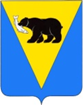 ПОСТАНОВЛЕНИЕАДМИНИСТРАЦИИ УСТЬ-БОЛЬШЕРЕЦКОГО МУНИЦИПАЛЬНОГО РАЙОНАОт            .2021 № ____О внесении изменений в постановление Администрации Усть-Большерецкого муниципального района от 03.02.2021 № 22 «Об утверждении муниципальной программы «Поддержка развития сельского хозяйства, пищевой и перерабатывающей промышленности в Усть-Большерецком муниципальном районе» В соответствии с распоряжениями Администрации Усть-Большерецкого муниципального района от 24.11.2016 № 421 «Об утверждении Перечня муниципальных программ Усть-Большерецкого муниципального района», от 11.10.2013 № 222 «Об утверждении Методических указаний по разработке и реализации муниципальных программ Усть-Большерецкого муниципального района» и в целях создания условий для устойчивого развития пищевой и перерабатывающей промышленности в Усть-Большерецком муниципальном районе ПОСТАНОВЛЯЕТ:  Внести изменение в постановление Администрации Усть-Большерецкого муниципального района от 03.02.2021 № 22 «Об утверждении муниципальной программы «Поддержка развития сельского хозяйства, пищевой и перерабатывающей промышленности в Усть-Большерецком муниципальном районе», изложив приложение к настоящему постановлению Администрации Усть-Большерецкого муниципального района в новой редакции. Аппарату Администрации Усть-Большерецкого муниципального района обнародовать настоящее постановление и разместить на официальном сайте Администрации Усть-Большерецкого муниципального района в информационно-телекоммуникационной сети «Интернет».Настоящее постановление вступает в силу после дня его официального обнародования и распространяется  на правоотношения, возникшие с 01.01.2021.Контроль за исполнением настоящего постановления возложить на  заместителя Главы Администрации Усть-Большерецкого муниципального района - руководителя управления экономической политики Администрации Усть-Большерецкого муниципального района.Глава Усть-Большерецкогомуниципального района                                                                         К.Ю. ДеникеевПодготовила: _________________  Н.Д. Баранова – консультант отдела прогнозирования и экономического анализа в составе управления экономической политики Администрации Усть-Большерецкого муниципального районаСогласовано:____________ А.Н. Братчук	– Заместитель руководителя управления экономической политики Администрации Усть-Большерецкого муниципального района____________ А.И. Власова	– Руководитель Финансового управления Администрации Усть-Большерецкого муниципального района____________ Г.И. Кисельников	- Руководитель Аппарата Администрации Усть-Большерецкого муниципального района  ____________ Ю.П. Леоненко	-И.о. начальника правового отдела Аппарата Администрации Усть-Большерецкого муниципального районаРАЗОСЛАТЬ:Финансовое управлениеУправление экономической политикиУправление культурыУправление соц.поддержки населенияКУМИЖКХ, ТЭК, транспорта, связи и строительстваПравовой отделОбнародоватьСайтПриложение № 1к постановлению Администрации Усть-Большерецкого муниципального района                                                                                                                                                          От. __________№ ____«Приложение к постановлению Администрации Усть-Большерецкого муниципального района От. 03.02.2021 № 22МУНИЦИПАЛЬНАЯ ПРОГРАММА «Поддержка развития сельского хозяйства, пищевой и перерабатывающей промышленности в Усть-Большерецком муниципальном районе»с. Усть-Большерецк2021 годПаспортмуниципальной программы «Поддержка развития сельского хозяйства, пищевой и перерабатывающей промышленности в Усть-Большерецком муниципальном районе» (далее – Программа)Общая характеристика сферы реализации ПрограммыНастоящая Программа разработана в целях реализации Федерального закона 131-ФЗ от  «Об общих принципах организации местного самоуправления в Российской Федерации», постановления Правительства Камчатского края от  № 523-П «О государственной программе «Развитие сельского хозяйства и регулирование рынков сельскохозяйственной продукции, сырья и продовольствия Камчатского края», а также в соответствии с постановлением Администрации Усть-Большерецкого муниципального района от  № 379 «Об утверждении Порядка принятия решений о разработке муниципальных программ, их формирования и реализации Усть-Большерецкого муниципального района», распоряжением Администрации Усть-Большерецкого муниципального района от   № 222 «Об утверждении Методических указаний по разработке и реализации  муниципальных  программ Усть-Большерецкого муниципального района», на основании распоряжения Администрации Усть-Большерецкого муниципального района Камчатского края от 24.11.2016 № 421 «Об утверждении Перечня муниципальных программ Усть-Большерецкого муниципального района», и определяет направления развития, механизмы муниципальной поддержки сельского хозяйства в Усть-Большерецком муниципальном районе и регулирования рынка сельскохозяйственной продукции и продовольствия.Наиболее важной, стратегической задачей XXI века, несомненно, является ускоренный рост производства сельскохозяйственной продукции.
Обеспеченность населения продуктами питания всегда являлось не только главным условием его существования, но и решающим фактором социальной стабильности. В ходе либерализации экономики и всей системы отношений особенно сильно пострадал сельскохозяйственный комплекс, ослаблена продовольственная безопасность с соответствующими последствиями в социально-демографической сфере села. Сельское хозяйство - особая деликатная сфера человеческой деятельности. Роль сельского хозяйства в экономике края показывает её структуру и уровень развития.Экономика сельского хозяйства во многом зависит не только от благоприятных погодных условий, но и от факторов, направленных на стабилизацию и выравнивание экономических деформаций, которые возможны при формировании рыночных отношений. В первую очередь, сюда относится комплекс нормативно-правовых мер, субсидирование затрат на производство сельхозпродукции, щадящие налоговые режимы, кредитование.Пищевая и перерабатывающая промышленность является системообразующей сферой Усть-Большерецкого муниципального района, формирующей агропродовольственный рынок, продовольственную и экономическую безопасность района. Принятые в последние годы меры, направленные на улучшение, сохранение и дальнейшее развитие сельскохозяйственного производства, позволили сформировать тенденцию роста производств продукции и повышения эффективности сельскохозяйственного производства в Усть-Большерецком муниципальном районе.Сельскохозяйственное производство (животноводство и растениеводство) в районе представлено сельскохозяйственной артелью «Апачинская», подсобным хозяйством ОАО «Озерновский  РКЗ- 55», ООО «Романовское»,  5 индивидуальными предпринимателями,  5 крестьянскими (фермерскими) и более 500 личными подсобными хозяйствами.Животноводство Усть-Большерецкого муниципального района представляет собой основной блок сельскохозяйственного производства. Объем продукции животноводства в структуре валового производства сельскохозяйственной продукции составляет 50,7 %.	В целях развития сельскохозяйственного производства, пищевой и перерабатывающей промышленности в рамках реализации мероприятий муниципальной программы «Поддержка развития сельского хозяйства, пищевой и перерабатывающей промышленности в Усть-Большерецком муниципальном районе» в предшествующие годы были оказаны следующие виды финансовой поддержки:- грант на строительство круглогодичных теплиц для выращивания овощей в закрытом грунте;- субсидия на завершение реконструкции бытовых вспомогательных помещений и молочного блока;- субсидия на приобретение минеральных удобрений и проведение культуртехнических мероприятий на мелиорируемых землях; - субсидия на возмещение затрат, связанных с проведением реконструкции, капитального (текущего) ремонта помещений по выпечке хлеба и хлебобулочных изделий, либо проведением ремонта хлебопекарного оборудования; - субсидия на возмещение части затрат, связанных с приобретением и доставкой дров;- субсидия на возмещение затрат на приобретение и доставку кормов для сельскохозяйственных животных;- субсидия на проведение капитального (текущего) ремонта здания родильного отделения крупного рогатого скота  в с. Апача.Помимо вышеуказанных мер поддержки в целях увеличения численности скота, повышения его генетического потенциала и увеличения объемов производства продукции возникла необходимость организовать искусственное осеменение скота, имеющегося у населения. Ежегодно за счёт средств местного бюджета Администрацией Усть-Большерецкого муниципального района осуществляется финансирование мероприятий по данному направлению в с. Кавалерское и с. Апача.На 01 января 2020 года в хозяйствах всех категорий содержится: крупного рогатого скота – 405 голов, свиней – 54 головы, овец и коз – 170 голов. Реализация мероприятий по реконструкции бытовых вспомогательных помещений, молочного блока и родильного отделения позволила достичь следующих показателей: численность поголовья крупного рогатого скота в Сельскохозяйственной артели «Апачинская» увеличилась на 34 головы (298 голов (120 коров) – 01.01.2020, 332 головы (135 коров) – 01.01.2021).Объем производства молока в хозяйствах всех категорий в Усть-Большерецком муниципальном районе за январь – ноябрь 2020 года составил 732,9 тонн, что на 82,7 тонн больше, чем за январь – декабрь 2019 года (650,2 тонн). Увеличение составило 13 %.Объем производства скота и птицы на убой в хозяйствах всех категорий в Усть-Большерецком районе на 2019 год составил – 37 тонн, в % к январю-ноябрю 2019года 160,8%Объем производства хлебобулочных изделий ООО «Орлан» за 2020 год составил 86,284 тонн, что на 8,21 тонну больше, чем за 2019 год (78,077 тонн). Валовый сбор продуктов растениеводства во всех категориях хозяйств за 2020 год составил 226 тонн, что на 64 тонны меньше в сравнении с прошлым периодом (2019 год – 226 тонн). Уменьшение составило 22,1 %.Яйценоскость птиц в 2020 году составила 282 тыс. шт., в сравнении с 2019 (270 тыс. шт.). Увеличение составило 4  % В целях продолжения развития сельскохозяйственного производства, пищевой и перерабатывающей промышленности, в рамках реализации муниципальной программы «Поддержка развития сельского хозяйства, пищевой и перерабатывающей промышленности в Усть-Большерецком муниципальном районе» Администрацией Усть-Большерецкого муниципального района в 2020 году реализованы следующие мероприятия:- организация работы пунктов искусственного осеменения крупного рогатого скота и возмещение затрат по искусственному осеменению крупного рогатого скота в с. Апача и с. Кавалерское;  - предоставление субсидий хлебопекарным предприятиям Усть-Большерецкого муниципального района на проведение реконструкции, капитального (текущего) ремонта хлебопекарни, приобретение, ремонт хлебопекарного оборудования; Вместе с тем, несмотря на принимаемые меры, ряд важных проблем системного характера, сдерживающих развитие отдельных отраслей промышленности, остается.В то же время, несмотря на некоторую стабилизацию в АПК, ситуация в отрасли остается по-прежнему сложной и наблюдаются следующие проблемы:1) продолжается постепенная деградация, используемых в сельскохозяйственном производстве, природных ресурсов. Наблюдается отрицательный баланс основных элементов питания в почве из-за внесения в значительно меньших объемах, чем предусмотрено нормами, органических и минеральных удобрений, разовых и не комплексных мероприятий по известкованию почв и мелиорации;2) сложная ситуация остается с обеспечением АПК современной техникой, оборудованием. Из-за отсутствия у сельскохозяйственных производителей свободных денежных средств техническая база сельского хозяйства находится в неудовлетворительном состоянии;3) отсутствие достаточного количества квалифицированных кадров;4) производство продукции животноводства является убыточным, товаропроизводители сельскохозяйственной продукции несут финансовые потери в результате опережающих темпов роста цен на материально-технические ресурсы по сравнению с темпами роста цен на сельскохозяйственную продукцию, при этом недостаток собственных оборотных средств постоянно возрастает.Стабилизация сельскохозяйственного производства имеет важное социальное значение для района. Это, в первую очередь, связано с необходимостью удовлетворения социальной сферы и населения качественной сельскохозяйственной продукцией и обеспечение занятости населения района.Низкий уровень рентабельности производства сельскохозяйственной продукции не позволяет организациям агропромышленного комплекса без бюджетной поддержки конкурировать с импортной продукцией и продукцией, поставленной из других регионов РФ.  Необходима техническая и технологическая модернизация, которая позволит увеличить производительность труда, снизить издержки производства.Сдерживающим фактором роста продуктивности коров является также низкий уровень развития собственной кормовой базы: особенности погодно-климатических условий Усть-Большерецкого муниципального района, отсутствие в достаточном количестве современных кормозаготовительных комплексов и квалифицированных кадров не позволяет проводить заготовку кормов в оптимальные сроки с сохранением высокого уровня протеина в корме.Основными причинами, сдерживающими темп роста агропромышленного комплекса, являются:1) недостаточное финансирование;2) трудности с реализацией сельскохозяйственной продукции;3) высокие цены на комбикорма, ГСМ, энергоносители, удобрения и т.д.; 4) трудности, связанные с доставкой кормов;5) низкая заработная плата людей, занятых в сфере сельского хозяйства;6) моральное и физическое устаревание материальной и технической базы;7) отсутствие специалистов, имеющих высокий уровень профессиональных знаний в сельскохозяйственной отрасли.Динамичное и эффективное развитие сельского хозяйства должно стать не только общеэкономической предпосылкой успешного решения большинства накопленных в отрасли производственных, финансовых, социальных проблем, но и способом системного согласования установок на увеличение валового внутреннего продукта, сокращение бедности населения и повышение продовольственной безопасности района, то есть должно обеспечить успешную реализацию всего комплекса целей социально-экономического развития района в рассматриваемой перспективе.При таких обстоятельствах применение программно-целевого метода для создания условий для ускорения темпов роста объемов сельскохозяйственного производства на основе повышения его конкурентоспособности становится приоритетным направлением аграрной экономической политики.Пищевая и перерабатывающая промышленность Усть-Большерецкого муниципального района относится к числу стратегически важных отраслей, определяющих обеспечение населения продуктами питания, включает отрасли связанные с переработкой сельскохозяйственного сырья и производством продуктов питания для населения, такие как: мясо- и молокоперерабатывающая, хлебопекарная и кондитерская.Пищевая промышленность – одна из стратегических отраслей экономики. Уровень развития данной отрасли определяет жизнеобеспеченность населения и является важной частью продовольственной безопасности района.Молочное животноводство в Усть-Большерецком муниципальном районе представлено Сельскохозяйственной артелью «Апачинская». Молоко по своим питательным свойствам является самым совершенным видом продовольствия. В нем практически идеально сбалансирован состав питательных веществ. На долю молочных продуктов приходится значительная доля в рационе человечества. Исследователи подсчитали, что их годовое потребление составляет около 16% всех видов пищи. Молочное производство имеет одну важную особенность: результатом его являются скоропортящиеся продукты. Кроме того, они относятся к товарам, характеризующимся высоким темпом потребления. Это значит, что их производство должно быть масштабным, а номенклатура – неуклонно расширяющейся. Две отрасли – производство молока и его переработка – являются частями одной системы.Основными проблемами, препятствующими развитию в районе такой отрасли, как молочная промышленность, являются: 1) сезонность производства молока; 2) дефицит молокосборочных пунктов, недостаток холодильных установок на фермах; 3) моральный и физический износ основных фондов заводов, строительство большей части которых относится еще к 70-80 годам прошлого века и которые в настоящее время находятся в частной собственности. Отрасль хлебопекарного производства является основным элементом продовольственного рынка, которая обеспечивает район продукцией собственного производства. Хлебопечение – сектор, в котором сегодня доминирует малый и средний бизнес.  Ведущими предприятиями хлебопекарной отрасли в Усть-Большерецком муниципальном районе являются: ООО «Витязь-Авто» и ООО «Орлан». Основными причинами, сдерживающими развитие пищевой и перерабатывающей промышленности района, являются:1) использование малопроизводительного, морально устаревшего оборудования; 2) недостаток собственных средств предприятий, сдерживающий внедрение новых технологий, технического перевооружения и модернизации производства, сложное финансовое состояние большинства предприятий;3) постоянное повышение цен на энергоносители и транспортировку сырья и продукции;4) значительная отдаленность района от основных рынков сбыта продукции. Производство хлебобулочных и кондитерских изделий в районе может развиваться только при наличии создания благоприятных условий для повышения конкурентоспособности местной продукции.В 2021 году планируются такие мероприятия: Приобретение  нетелей сельхозпроизводителями в Усть-Большерецком муниципальном районе;Реконструкция хлебопекарни в с.Апача;Приобретение модуля по переработке молочной продукции в Усть-Большерецком муниципальном районе;Приобретение модуля убойный пункт в Усть-Большерецком муниципальном районе;Завершение строительства пекарни в с.Усть-Большерецк;Организация работы пунктов искусственного осеменения крупного рогатого скота в с. Апача;Организация работы пунктов искусственного осеменения крупного рогатого скота в с. Кавалерское;2. Цели, задачи Программы, сроки и механизмы её реализации и характеристика основных мероприятий Программы2.1. Целями Программы являются:1) увеличение численности скота, повышение его генетического потенциала и увеличение объемов производства продукции;2) повышение уровня обеспеченности населения Усть-Большерецкого муниципального района молочной и мясной продукцией местного производства, доступной по цене и безопасной по качеству;3) проведение комплексной модернизации молочного и мясного животноводства, отраслей по переработке мяса и молока;4) развитие необходимой инфраструктуры рынка молока и молочной продукции, мяса и мясной продукции;5) создание условий для устойчивого и эффективного функционирования хлебопекарного производства;2.2. Для достижения указанных целей необходимо решение следующих задач:1) наращивание поголовья животных и повышения их продуктивности, создания сбалансированной кормовой базы и перехода к новым технологиям их содержания и кормления;2) обеспечение породного обновления животных, в т.ч. молочного скота и эффективного использования биопотенциала новых пород;3) регулирование рынков животноводческой продукции, сырья и продовольствия, создание условий для равной конкуренции сельскохозяйственным товаропроизводителям на внутренних рынках;4) обеспечение развития приоритетных отраслей пищевой промышленности Усть-Большерецкого муниципального района;5) обеспечение и увеличение объемов производства продукции производимой в Усть-Большерецком муниципальном районе с одновременным повышением их качественных показателей и конкурентоспособности на рынке.2.3. Программа состоит из следующих подпрограмм:1)    подпрограмма «Развитие животноводства»;2)    подпрограмма «Развитие пищевой и перерабатывающей промышленности».2.4. Основные мероприятия Программы, обеспечивающие решение поставленных задач Программы, по объемам и источникам финансирования, приведены в приложении № 5 к Программе.2.5. Срок реализации Программы – 2021 год.2.6. Общий объем финансирования Программы в 2021 году за счет всех источников составляет 13 250 636,14 рублей, в том числе за счет средств:- краевого бюджета – 12 000 000,00 рублей;- местного бюджета – 650 636,14 рублей;- внебюджетные источники –600 000,00 рублей.2.7. Объемы финансирования мероприятий Программы за счет средств краевого бюджета согласовываются с Министерством сельского хозяйства, пищевой и перерабатывающей промышленности Камчатского края.Анализ рисков реализации Программы3.1. При реализации Программы необходимо прогнозировать появление рисков, возникающих в сфере пищевой и перерабатывающей промышленности Усть-Большерецкого муниципального района, своевременно предпринимать меры по уменьшению их негативных последствий в целях достижения целевых индикаторов и показателей Программы.  3.2. Наиболее существенные последствия для реализации Программы имеют следующие риски:1) риски, связанные с изменением общеэкономической ситуации в регионе: усиление диспаритета цен на сельскохозяйственную продукцию, товары и услуги для сельского хозяйства: опережающий рост цен на материально-технические средства, потребляемые в отрасли, на горюче-смазочные материалы, энергетические и другие ресурсы, что снижает рентабельность производства, уменьшает инвестиционный и инновационный потенциал сельскохозяйственных товаропроизводителей, осложняет  переход к ресурсосберегающим технологиям и препятствует выполнению производственных и социальных показателей программы; 2) риски, возникающие из-за аномальных природных явлений (поздних весенних и ранних осенних заморозков, избыточного увлажнения в период проведения уборочных работ, вымерзания, выпревания и вымокания посевов) и погодных явлений (градобитие посевов, снежные заносы,  оледенение линий электропередач), следствием которых являются потери значительной части урожая и продукции выращивания в животноводстве; дополнительные издержки производства приводят к снижению доходов сельскохозяйственных товаропроизводителей. 3) финансовые риски, недостаточный уровень бюджетного финансирования, возможность невыполнения бюджетных обязательств поставит под угрозу достижение намеченных  целей. 4) техногенные и экологические риски, изменение природных климатических условий.3.3. Управление рисками реализации Программы будет осуществляться посредством:1) проведения мониторинга угроз развитию пищевой и перерабатывающей промышленности района и обеспечению выполнения Программы; 2) выработки прогнозов, решений и рекомендаций в сфере управления агропромышленным комплексом.4. Прогноз ожидаемых результатов реализации ПрограммыРеализация программных мероприятий позволит:1)    увеличить поголовье высокопродуктивных сельскохозяйственных животных;2) повысить генетический потенциал сельскохозяйственных животных, совершенствовать их продуктивные качества;3) удовлетворить потребность учреждений социальной сферы и населения в качественной сельскохозяйственной продукции;4) развить конкурентоспособное сельскохозяйственное производство на территории Усть-Большерецкого муниципального района;5) увеличить занятость населения за счет создания дополнительных рабочих мест в сфере сельского хозяйства;5. Методика оценки эффективности реализации ПрограммыЭкономическая эффективность Программы определяется соотношением полезного результата и объема затраченных для этого ресурсов. Данное соотношение  выражает степень целесообразности и рациональности произведенных расходов.Оценка эффективности реализации Программы будет рассчитываться посредством сопоставления фактических показателей, достигнутых в ходе реализации Программы, и заложенных в них плановых показателей.Эффективность реализации Программы оценивается по следующей формуле:          Рф1 / Рп1 + Рф2 / Рп2 + …+ Рфn/ РпnE = 	      × 100 %                                   n                                                   ,где:Е – эффективность реализации Программы (процентов);Рф… - фактический показатель, достигнутый в ходе реализации Программы;Рп… - плановый показатель, заложенный в Программе;n – количество показателей (критериев) Программы.Расчет степени соответствия фактических затрат бюджетов на реализацию Программы запланированному уровню производится по формуле:П = Зф / Зп × 100 %  ,П – полнота использования бюджетных средств;Зф – фактические расходы бюджетов на реализацию Программы;Зп – запланированные бюджетами расходы на реализацию Программы.Степень соответствия фактических затрат бюджетов на реализацию Программы запланированному уровню оценивается как удовлетворительная, если значение показателя результативности Е и значение показателя полноты исполнения бюджетных средств П равны или больше 100 %.Расчет эффективности использования бюджетных средств на реализацию Программы (показатель Э) производиться по формуле:	Э = П / ЕЭффективность оценивается как соответствующая запланированной или высокая, если значение показателя Э равно или меньше 1.ПОДПРОГРАММА 1«Развитие животноводства»Паспортподпрограммы «Развитие животноводства» (далее – Подпрограмма 1)Общая характеристика сферы реализации Подпрограммы 1Подпрограмма 1 направлена на стабилизацию в Усть-Большерецком районе деятельности агропромышленного комплекса Усть-Большерецкого муниципального района по производству продукции мясного и молочного животноводства, увеличение производства продукции животноводства местного производства до объёмов, позволяющих  более полно обеспечивать население продукцией собственного производства, налаживание первичной и глубокой промышленной переработки молока. Производство животноводческой продукции, молочного и мясного животноводства, является одним из основных жизнеобеспечивающих секторов отечественного аграрного производства, оказывающим решающее влияние на уровень продовольственного обеспечения и определяющим здоровье населения.Всего на территории Усть-Большерецкого муниципального района по состоянию на 01.01.2021 года  осуществляют сельскохозяйственную деятельность в животноводческой сфере одна Сельскохозяйственная артель «Апачинская», одно подсобное хозяйство АО «Озерновский  РКЗ - 55»,  1 индивидуальный предприниматель,  4 крестьянских (фермерских) хозяйства и около 500 владельцев личных подсобных хозяйств.На 01 января 2020 года в хозяйствах всех категорий содержится: крупного рогатого скота – 405 голов, свиней – 54 головы, овец и коз – 170 голов. Основное поголовье крупного рогатого скота сосредоточено в сельскохозяйственной артели «Апачинская». Численность поголовья которого в Сельскохозяйственной артели «Апачинская» увеличилась на 34 головы (298 голов (120 коров) – 01.01.2020, 332 голов (135 коров – 01.01.2021).Объем производства молока в хозяйствах всех категорий в Усть-Большерецком муниципальном районе за январь – ноябрь 2020 года составил 732,9 тонн, что на 82,7 тонн больше, чем за январь – декабрь 2019 года (650,2 тонн). Увеличение составило 13 %.Производство молока в сельскохозяйственной артели «Апачинская» составил по состоянию на 01.01.2021 – 589 тонн,  в сравнении с 01.01.2020 – 589 тонн, не изменилось. Объем производства скота и птицы на убой в хозяйствах всех категорий в Усть-Большерецком районе на 2019 год составил – 37 тонн, в % к январю-ноябрю 2019года 160,8%Главные проблемы животноводства - это низкая производительность и тяжелые условия труда животноводов вследствие применения устаревших технологий и оборудования, большого физического и морального износа производственной базы, острый дефицит квалифицированных кадров. Повысить эффективность и конкурентоспособность отрасли невозможно без модернизации ферм на базе новейших технологий и техники нового поколения, что и было предусмотрено муниципальными программами по поддержке развития агропромышленного комплекса Усть-Большерецкого муниципального района.Сложившаяся ситуация в СХА «Апачинская» требовала незамедлительного  проведения реконструкции и модернизации имеющегося животноводческого помещения, так как реконструкция и модернизация ферм, а так же оснащение их высокотехнологичным оборудованием становятся основным направлением интенсификации производства молока, повышения производительности труда и экологической безопасности В 2019 году из местного бюджета на проведение реконструкции родильного отделения крупного рогатого скота на 300 голов в с. Апача были выделены средства в размере 1 800 000 рублей.К основным проблемам, сдерживающим развитие молочной отрасли, относятся:1) снижение на рынке доли отечественного молока-сырья, в связи с сокращением поголовья скота; 2) сезонность его производства;3) низкий удельный вес молока-сырья высшего сорта;4) недостаток холодильных установок на молочных фермах и дефицит молоко сборочных пунктов, а также физический и моральный износ основных фондов молокоперерабатывающих заводов, основная часть которых была построена в 70-80 годах прошлого века.Задача по импорт замещению молока и молокопродуктов будет решаться за счет реализации отраслевых программ и экономически значимых региональных программ, направленных на увеличение объемов производства.Развитие молочной перерабатывающей промышленности напрямую зависит от развития молочной отрасли сельского хозяйства. В настоящее время важнейшим сдерживающим развитие отрасли фактором является дефицит сырья. Качество предлагаемого сырья также нуждается в улучшении.На сегодняшний день еще одной наиболее важной задачей в сельском хозяйстве является ускоренный рост генетического потенциала сельскохозяйственных животных, рост производства сельскохозяйственной продукции. Экономическая ситуация, сложившаяся в аграрном секторе района, продолжающийся диспаритет цен на продукцию животноводства, дороговизна материальных ресурсов и услуг, отсутствие оборотных средств привели к резкому сокращению численности поголовья крупного рогатого скота. В целях увеличения численности скота, повышения его генетического потенциала и увеличения объемов производства продукции возникла необходимость организовать искусственное осеменение скота, имеющегося у населения. Так, в период с 2008 по 2021 год включительно, Администрацией Усть-Большерецкого муниципального района осуществлялось финансирование мероприятий по искусственному осеменению крупного рогатого скота  с. Кавалерское и с. Апача. Истощение сельскохозяйственных земель не дает возможности провести заготовку необходимого количества кормов для осенне-зимнего периода, в связи с чем предприятия и крестьянские (фермерские) хозяйства вынуждены закупать корма в других районах Камчатского края.Кормление сельскохозяйственных животных, как производственная деятельность, имеет цель: рациональной организацией питания обеспечить получение от животных нужного нам количества и качества продуктов при экономном расходовании кормов, а также здоровое состояние животных, их нормальную плодовитость, полную сохранность и хорошее развитие молодняка. Кормление оказывает решающее влияние на течение обменных процессов в организме животных, их здоровье и качество получаемой продукции. Недостаточное кормление беременных животных, дефицит в их рационах протеина, витаминов, минеральных веществ ведут к рассасыванию зародышей, мертворождениям, рождению ослабленного, подверженного инфекционным и инвазионным заболеваниям молодняка. Дефицит питательных веществ, витаминов значительно ослабляет иммунитет животных, ведет к массовым заболеваниям и повышенному отходу, особенно молодняка.2. Цели, задачи Подпрограммы 1, сроки и механизмы её реализации и характеристика основных мероприятий Подпрограммы 1Подпрограммой 1 запланировано следующее основное мероприятие - «Развитие производства продукции животноводства».2.1. Целями реализации указанного основного мероприятия являются:  1) увеличение численности поголовья скота, повышение его генетического потенциала и увеличение объемов производства продукции;2) повышение уровня обеспеченности населения Усть-Большерецкого муниципального района молочной продукцией местного производства, доступной по цене и безопасной по качеству;3) обеспечение кормовой базой сельскохозяйственных животных;4) развитие необходимой инфраструктуры рынка мяса и мясной продукции, молока и молочной продукции.2.2. Для достижения указанных целей необходимо решение следующих задач:1) наращивание поголовья животных, в том числе коров, повышения их продуктивности, создание сбалансированной кормовой базы и перехода к новым технологиям их содержания и кормления;2) обеспечение породного обновления животных, в том числе молочного скота и эффективного использования биопотенциала новых пород;3) регулирование рынка животноводческой продукции, сырья продовольствия, создание условий для равной конкуренции сельскохозяйственным товаропроизводителям на внутренних рынках.2.3. В рамках указанного основного мероприятия предусматривается:2.3.1. организация работы пунктов искусственного осеменения крупного рогатого скота и возмещение затрат по искусственному осеменению крупного рогатого скота в с. Апача и с. Кавалерское.  2.4. Срок реализации Подпрограммы 1 – 2021 год.2.5. Общий объем финансирования Подпрограммы 1 в 2021 году за счет всех источников составляет 13 250 636,14 рублей, в том числе за счет средств:- краевой бюджет –12 000 000,00 рублей;- местного бюджета – 650 636,14 рублей;- внебюджетные источники – 600 000,00 рублей.2.6. Объёмы финансирования мероприятий за счёт средств краевого бюджета согласовывается с Министерством сельского хозяйства, пищевой и перерабатывающей промышленности Камчатского края.Анализ рисков реализации Подпрограммы 13.1. К рискам, которые могут оказать влияние на достижение запланированных целей, относятся:1) неполное финансирование Подпрограммы 1, отсутствие прямых мер поддержки;2) возникновение и распространение заразных болезней животных на территории Усть-Большерецкого муниципального района;3) неблагоприятная рыночная конъюнктура, затрудняющая реализацию дополнительных объемов мяса и молока;4) отсутствие достаточных племенных ресурсов специализированных пород;5) рост требований к охране окружающей среды и экологической безопасности производства продукции;6) износ и выбытие из эксплуатации материально-технических средств и медленный темп их обновления;7) опережающий рост цен на технику и горюче-смазочные материалы.3.2. К мерам управления рисками, которые могут оказать влияние на достижение запланированных целей, относятся:1) увеличение доли частных инвестиций через создание условий для инвестирования в развитие мясного и молочного животноводства в рамках государственно-частного партнерства, в том числе содействие в покупке земельных угодий, подключении к электро- и газовым сетям;2) обеспечение повышения конкурентоспособности производства продукции на основе комплексной модернизации;3) переход к новым технологиям, техническая модернизация;4) выход селекционно-племенной работы на качественно новый технологический и генетический уровень, тем самым обеспечение достаточного количества племенных ресурсов специализированных пород в мясном и молочном скотоводстве.4. Прогноз ожидаемых результатов реализации Подпрограммы 1Реализация мероприятий Подпрограммы 1 позволит обеспечить:1) увеличение поголовья крупного рогатого скота до 420 голов;2) увеличение объема производства молока до 670 тонн в год;3) увеличение объема производства скота на убой (в живом весе) до 29 тонн в год;4) увеличение среднего надоя молока от одной коровы до 3860 кг в год.ПОДПРОГРАММА 2«Развитие пищевой и перерабатывающей промышленности»Паспортподпрограммы «Развитие пищевой и перерабатывающей промышленности»(далее – Подпрограмма 2)1. Общая характеристика сферы реализации Подпрограммы 2Пищевая промышленность – одна из стратегических отраслей экономики. Уровень развития данной отрасли определяет жизнеобеспеченность населения и является важной частью продовольственной безопасности района.Отрасль хлебопекарного производства является основным элементом продовольственного рынка, которая обеспечивает район продукцией собственного производства. Задача повышения объемов потребления хлеба требует особого внимания и изучения проблем повышения его качества. В новых экономических условиях имеются предпосылки для внедрения пекарен, вырабатывающих широкий ассортимент хлебобулочных и мучных кондитерских изделии.Согласно современным тенденциям науки о питании ассортимент хлебопекарной продукции должен быть расширен выпуском изделий повышенного качества и пищевой ценности, профилактического и лечебного назначения.Хлебопечение – сектор, в котором сегодня доминирует малый и средний бизнес.  Ведущими предприятиями хлебопекарной отрасли в Усть-Большерецком муниципальном районе являются: ООО «Витязь-Авто» и ООО «Орлан». Так, в рамках муниципальной программы «Поддержка развития сельского хозяйства, пищевой и перерабатывающей промышленности в Усть-Большерецком муниципальном районе»  в период с 2019 - 2020 года были оказаны поддержки ООО «Орлан» на общую сумму 18 979 979,60 рублей на поддержку развития пищевой и перерабатывающей промышленности, на развитие хлебопекарного производства .Реализация мероприятий по реконструкции хлебопекарен позволила достичь следующих показателей: объем производства хлебобулочных изделий ООО «Орлан» за 2020 год составил 86,284 тонн, что на 8,207 тонн больше, чем за 2019 год (78,077тонны). Увеличение составило 9,6 %. Основными причинами, сдерживающими развитие пищевой и перерабатывающей промышленности района, являются:1) использование малопроизводительного, морально устаревшего оборудования; 2) недостаток собственных средств предприятий, сдерживающий внедрение новых технологий, технического перевооружения и модернизации производства, сложное финансовое состояние большинства предприятий;3) постоянное повышение цен на энергоносители и транспортировку сырья и продукции;4) значительная отдаленность района от основных рынков сбыта продукции. Производство хлебобулочных и кондитерских изделий в районе может развиваться только при создании благоприятных условий для повышения конкурентоспособности местной продукции. Хлеб относится к социально значимой группе продовольственных товаров первой необходимости. Поэтому, в целях снижения социальной напряженности на территории района и стабильности в удовлетворении потребности жителей в хлебе за счет местного производства, необходимо продолжить проведение мероприятий, направленных на сдерживание роста цен на данный вид товара. В связи с чем, Подпрограммой 2 предусмотрены финансовые средства на предоставление субсидии хлебопекарным предприятиям Усть-Большерецкого муниципального района на проведение реконструкции, капитального (текущего) ремонта хлебопекарни, приобретение, ремонт хлебопекарного оборудования. 2. Цели, задачи Подпрограммы 2, сроки и механизмы её реализации и характеристика основных мероприятий Подпрограммы 2Подпрограммой 2 запланировано следующее основное мероприятие - «Создание условий для устойчивого и эффективного функционирования хлебопекарного производства».2.1. Целями реализации указанного основного мероприятия являются:   1) создание условий для устойчивого и эффективного функционирования хлебопекарного производства;2) повышение уровня обеспеченности населения Усть-Большерецкого муниципального района продуктами питания местного производства доступными по цене и безопасными по качеству.2.2. Для достижения указанных целей необходимо решение следующих задач:1) расширение ассортимента хлебобулочной продукции;2) проведение реконструкции хлебопекарни;3) приобретение современного оборудования для производства хлебобулочных изделий.2.3. В рамках указанного основного мероприятия предусматривается предоставление субсидии хлебопекарным предприятиям Усть-Большерецкого муниципального района на проведение реконструкции, капитального (текущего) ремонта хлебопекарни, приобретение, ремонт хлебопекарного оборудования. 2.4. Срок реализации Подпрограммы 2 – 2021 год.2.5. Общий объем финансирования Подпрограммы 2 в 2021 году за счет всех источников составляет 0,00 рублей, в том числе за счет средств:- краевого бюджета – 0,00 рублей;- местного бюджета –0,00 рублей;- внебюджетные источники – 0,00 рублей.3. Анализ рисков реализации Подпрограммы 23.1. Реализация Подпрограммы 2 сопряжена с определенными рисками, связанными с социальными, макроэкономическими и макроэкономическими факторами, сезонными колебаниями цен на сельскохозяйственное сырье.3.1.1. Демографические риски проявляются в изменении структуры населения, при которой происходит уменьшение численности населения трудоспособных возрастов, являющихся основными потребителями хлебобулочных изделий. Вместе с тем, происходит изменение структуры питания населения, при которой сокращается потребление массовых сортов хлебобулочных изделий в пользу других продуктов питания, в том числе других видов хлебопродуктов.3.1.2. Финансово-экономические риски проявляются в относительно низком уровне доходности хлебопекарного бизнеса, который влечет за собой уменьшение количества игроков на рынке, вывод и перепрофилирование производственных мощностей, снижение инвестиций, снижение финансовой устойчивости предприятий.3.1.3. Социально-политические риски проявляются в сложности обеспечения отрасли квалифицированными кадрами, низком уровне доходов населения, который не позволяет развивать производство хлебобулочных изделий с высоким уровнем добавленной стоимости, отсутствии необходимого правового регулирования и государственной промышленной политики в сфере хлебопечения.3.1.4. Производственно-технические риски проявляются в высоком уровне износа машин и оборудования, высоком  уровне зависимости от колебаний цен на сельскохозяйственное сырье.4. Прогноз ожидаемых результатов реализации Подпрограммы 2 4.1. Ожидаемым результатом реализации мероприятий, предусмотренных Подпрограммой 2, будет являться рост объема производства хлебобулочных изделий до 230 тонн в год.Приложение № 1к муниципальной программе «Поддержка развития сельского хозяйства, пищевой и перерабатывающей  промышленности в Усть-Большерецком муниципальном районе» Сведения о показателях (индикаторах) муниципальной программы и Подпрограмм муниципальной программы и их значенияхПриложение № 2к муниципальной программе «Поддержка развития сельского хозяйства, пищевой и перерабатывающей  промышленности в Усть-Большерецком муниципальном районе»Перечень основных мероприятий муниципальной программы «Поддержка развития сельского хозяйства, пищевой и перерабатывающей промышленности в Усть-Большерецком муниципальном районе» на 2021 год.Приложение № 3к муниципальной программе «Поддержка развития сельского хозяйства, пищевой и перерабатывающей  промышленности в Усть-Большерецком муниципальном районе»Сведения об основных мерах правового регулирования в сфере реализации муниципальной программы«Поддержка развития сельского хозяйства, пищевой и перерабатывающей промышленности в Усть-Большерецком муниципальном районе»Приложение № 4к муниципальной программе «Поддержка развития сельского хозяйства, пищевой и перерабатывающей промышленности в Усть-Большерецком муниципальном районе»Ресурсное обеспечение реализации муниципальной программы «Поддержка развития сельского хозяйства, пищевой и перерабатывающей промышленности в  Усть-Большерецком муниципальном районе» за счет средств местного бюджетаПриложение № 5к муниципальной программе «Поддержка развития сельского хозяйства, пищевой и перерабатывающей промышленности в Усть-Большерецком муниципальном районе»Ресурсное обеспечение и прогнозная (справочная) оценка расходов краевого и местного бюджетов, юридических лиц на реализацию целей муниципальной программы «Поддержка развития сельского хозяйства, пищевой и перерабатывающей промышленности в Усть-Большерецком муниципальном районе» Приложение № 6к муниципальной программе «Поддержка развития сельского хозяйства, пищевой и перерабатывающей промышленности в Усть-Большерецком муниципальном районе»ПОРЯДОКпредоставления субсидии хлебопекарным предприятиям Усть-Большерецкого муниципального района на проведение реконструкции, строительства, капитального (текущего) ремонта хлебопекарни, приобретение, ремонт хлебопекарного оборудования (далее – Порядок)1. Настоящий Порядок разработан в целях оказания поддержки в форме предоставления субсидии юридическим лицам и индивидуальным предпринимателям, осуществляющих производство хлеба в Усть-Большерецком муниципальном районе, на проведение реконструкции, строительства, капитального (текущего) ремонта хлебопекарни, приобретение, ремонт хлебопекарного оборудования (далее – субсидия), предусмотренной Подпрограммой 2 «Развитие пищевой и перерабатывающей промышленности» муниципальной программы «Поддержка развития сельского хозяйства, пищевой и перерабатывающей промышленности в Усть-Большерецком муниципальном районе» (далее – Муниципальная программа), в соответствии со ст. 78 Бюджетного кодекса Российской Федерации и постановлением Правительства Российской Федерации от 06.09.2016 № 887. 2. Претендовать на получение субсидии вправе: юридические лица, индивидуальные предприниматели, осуществляющие деятельность по производству хлеба и хлебобулочных изделий, зарегистрированные на территории Усть-Большерецкого муниципального района (далее – получатели субсидии).3. Требования, которым должны соответствовать получатели субсидии:1)	на 01 февраля 2021 года у получателей субсидии должна отсутствовать неисполненная обязанность по уплате налогов, сборов, страховых взносов, пеней, штрафов, процентов, подлежащих уплате в соответствии с законодательством Российской Федерации о налогах и сборах;2)	у получателя субсидии должна отсутствовать просроченная задолженность по возврату в местный бюджет Усть-Большерецкого муниципального района гранта, субсидий, бюджетных инвестиций, предоставленных, в том числе, в соответствии с иными правовыми актами, и иная просроченная задолженность перед местным бюджетом Усть-Большерецкого муниципального района;3)	получатель субсидии - юридические лица, осуществляющие деятельность по производству хлеба и хлебобулочных изделий и зарегистрированные на территории Усть-Большерецкого муниципального района не должны находиться в процессе реорганизации, ликвидации, банкротства, а получатели субсидии - индивидуальные предприниматели не должны прекратить деятельность в качестве индивидуального предпринимателя в течении срока не менее, чем 3 лет;4)	получатель субсидии не должен являться иностранными юридическими лицами, а также российскими юридическими лицами, в уставном (складочном) капитале которых доля участия иностранных юридических лиц, местом регистрации которых является государство или территория, включенные в утверждаемый Министерством финансов Российской Федерации перечень государств и территорий, предоставляющих льготный налоговый режим налогообложения и (или) не предусматривающих раскрытия и предоставления информации при проведении финансовых операций (офшорные зоны) в отношении таких юридических лиц, в совокупности превышает 50 процентов;5)	получатель субсидии не должен получать средства из местного бюджета на основании иных нормативных правовых актов или муниципальных правовых актов на цели предоставления субсидии;4. Субсидия предоставляется в целях развития и поддержки производства хлеба на территории Усть-Большерецкого муниципального района. 5. Субсидия предоставляется из краевого и местного бюджетов Усть-Большерецкого муниципального района.Получатель субсидии обязан осуществить софинансирование расходов по проведению реконструкции, капитального (текущего) ремонта хлебопекарни, приобретению, ремонту хлебопекарного оборудования в размере 5 (пяти) % от суммы предоставленной субсидии.6. Субсидия предоставляется в пределах бюджетных ассигнований, предусмотренных на эти цели в местном бюджете на соответствующий финансовый год.7. Субсидия предоставляется при соблюдении получателем субсидии следующих условий:1)	предоставление полного комплекта документов, указанных в пункте 12 настоящего Порядка;2)	соответствие Получателя субсидии требованиям, определенным п. 3 настоящего Порядка;3)	отсутствие установленного факта предоставления получателям субсидии неполного комплекта документов и (или) недостоверных сведений, содержащихся в документах, представленных им в соответствии с настоящим Порядком;4)	заключение Соглашения о предоставлении субсидии (далее – Соглашение);5)	срок реализации (освоения) не должен превышать 12 месяцев со дня заключения Соглашения о предоставлении субсидии;6)	обеспечение деятельности по производству хлеба в Усть-Большерецком муниципальном районе в течение не менее 3 (трех) лет со дня получения субсидии;7)	не приобретение за счет полученных средств иностранной валюты, за исключением операций, осуществляемых в соответствии с валютным законодательством Российской Федерации при закупке (поставке) высокотехнологичного импортного оборудования, сырья и комплектующих изделий, а также связанных с достижением целей предоставления этих средств иных операций, определенных нормативными правовыми актами, муниципальными правовыми актами, регулирующими предоставление субсидии, указанным юридическим лицам.8. Обязательным условием предоставления субсидии, включаемым в соглашение, является согласие получателя субсидии на осуществление главным распорядителем бюджетных средств, предоставившим субсидию (Администрация Усть-Большерецкого муниципального района), и органами государственного (муниципального) финансового контроля проверок соблюдения получателями субсидии условий и порядка их предоставления, а так же право Администрации Усть-Большерецкого муниципального района устанавливать показатели результативности в Соглашении.9. Администрация Усть-Большерецкого муниципального района (далее - Администрация) размещает на официальном сайте Администрации в информационно-телекоммуникационной сети «Интернет» (далее-официальный сайт), а также в Усть-Большерецкой еженедельной районной газете «Ударник» информацию о сроках приема документов на предоставление субсидии.10. Прием документов осуществляется Управлением экономической политики Администрации (далее - Управление) в сроки, указанные в размещенной на официальном сайте, а так же в Усть-Большерецкой еженедельной районной газете «Ударник» информации. Документы, предоставленные позже установленного срока, не принимаются.11. Прием документов осуществляется в будние дни с понедельника по четверг с 09.00 до 13.00 часов и с 14.00 до 18.00 часов, а также каждую пятницу с 09.00 до 13.00 часов в кабинете № 25 Администрации по адресу: ул. Октябрьская,14, с. Усть-Большерецк, Камчатский край.12. В указанный срок, с целью получения субсидии, получатель субсидии, соответствующий части 2 настоящего Порядка, представляет в Управление следующие документы:1)	заявление (Приложение № 1 к настоящему Порядку);2)	копию свидетельства о государственной регистрации физического лица в качестве индивидуального предпринимателя (для индивидуальных предпринимателей);3)	копию свидетельства о постановке на учет физического лица в налоговом органе на территории РФ (для индивидуальных предпринимателей);4)	копию паспорта  (для индивидуальных предпринимателей);5)	копию свидетельства о государственной регистрации юридического лица (для юридических лиц);6)	копию Свидетельства о постановке на учет,  в налоговом органе по месту нахождения на территории РФ (для юридических лиц);7)	копии документов о наличии у получателей субсидии права собственности на реконструируемый объект, оборудование (в случае реконструкции);8)	выписку из Единого государственного реестра юридических лиц или индивидуальных предпринимателей, сформированную на дату не ранее, чем за 30 дней от даты обращения за предоставлением субсидии;9)	план расходов (Приложение № 2 к настоящему Порядку) содержащий предполагаемые сроки приобретения имущества, выполнения работ, оказания услуг – с указанием их наименования, количества, стоимости, источников финансирования (средств субсидии и собственные средства), а также указание назначения расходов, определяющего их отношение к проведению реконструкции, строительства, капитального (текущего) ремонта хлебопекарни, приобретению, ремонту хлебопекарного оборудования.В план расходов получатель субсидии вправе включить расходы, связанные с проведением реконструкции, строительства, капитального (текущего) ремонта хлебопекарни, приобретением, ремонтом хлебопекарного оборудования, понесённые им в течение 2021 года.10) заверенные копии:             а) договоров (контрактов), заключённых с юридическими и физическими лицами, индивидуальными предпринимателями, предметом которых являются поставки товаров, производство работ, оказание услуг, технически (технологически) связанных с проведением реконструкции, строительства, капитального (текущего) ремонта хлебопекарни, приобретением, ремонтом хлебопекарного оборудования, суммы оплаты которых включены в план расходов; б) документов, подтверждающих фактически понесённые расходы, связанные с проведением реконструкции, строительства, капитального (текущего) ремонта хлебопекарни, приобретением, ремонтом хлебопекарного оборудования, произведенные в течение 2021 года, включённые  в план расходов (платежные поручения, расписки физических лиц, иные документы).11) информацию о банковских реквизитах получателя субсидии. 13. В целях определения получателя субсидии создается Комиссия по реализации мероприятий муниципальной программы «Поддержка развития сельского хозяйства, пищевой и перерабатывающей промышленности в Усть-Большерецком муниципальном районе» (далее - Комиссия). Порядок создания Комиссии, формирование ее состава и организация деятельности  определяется Администрацией Усть-Большерецкого муниципального района.14. Комиссия, на основании документов, предоставленных в соответствии с пунктом  12 настоящего Порядка, в течение 30 календарных дней со дня поступления полного пакета документов принимает решение о предоставлении субсидии, определяет размеры субсидии или принимает решение об отказе в предоставлении субсидии.15. На основании решения Комиссии, Администрация в лице Главы Усть-Большерецкого муниципального района заключает с получателем субсидии Соглашение об оказании поддержки в форме предоставления субсидии и в течение 30 календарных дней направляет его в Финансовое управление Администрации.16. Финансовое управление Администрации Усть-Большерецкого муниципального района на основании представленного Соглашения перечисляет финансовые средства на лицевой счет Администрации.17. Субсидия предоставляется путем перечисления денежных средств с лицевого счета Администрации на расчетный счет получателя субсидии на основании представленных получателем субсидии документов и на основании Соглашения об оказании поддержки в форме предоставления субсидии, заключенного между Администрацией и получателем субсидии.18. Администрация Усть-Большерецкого муниципального района, а так же финансовый орган, уполномоченный на осуществление финансового муниципального контроля осуществляют контроль за соблюдением условий, целей и порядка предоставления субсидии. Недостоверные документы не принимаются Комиссией к зачету. Сумма недостоверного документа исключается из суммы фактически понесенных расходов.В случае выявления нарушения получателем субсидии условий, целей и порядка предоставления субсидии, получатель субсидии несут ответственность за нарушения.Мерой ответственности является возврат субсидии – полностью или в части.Сумма субсидии возвращается частично в случае, если фактически понесенные расходы составили сумму, меньшую, чем сумма предоставленной субсидии.Размер суммы возврата определяется размером разницы между суммой фактически понесенных расходов и суммой предоставленной субсидии.Средства субсидии, неизрасходованные получателем субсидии в срок, предусмотренный подпунктом 5 пункта 7 настоящего Порядка, подлежат возврату в местный бюджет в течение 30 календарных дней со дня направления Администрацией соответствующего уведомления.Сумма субсидии возвращается полностью в случаях:1) нецелевое расходование предоставленной субсидии;2) предоставление получателями субсидии заведомо недостоверных сведений при предоставлении документов, определенных подпунктами 9 – 10 п. 12, настоящего Порядка.19. Решение о возврате субсидии (полностью или в части)  принимает Комиссия в порядке, установленном Положением о Комиссии.На основании решения Комиссии Администрация направляет получателю субсидии соответствующее уведомление. Получатель субсидии возвращает полученную субсидию (полностью или в части) на лицевой счет Администрации в течение 30 календарных дней со дня направления Администрацией соответствующего уведомления.20. Основанием для отказа в предоставлении субсидии являются:1) нарушение сроков предоставления документов, определенных пунктом 10 настоящего Порядка;2) не полный пакет документов, определённый подпунктами 1 – 9 п. 12 настоящего Порядка;3) несоответствие получателя субсидии требованиям, определенным п. 3 настоящего Порядка.  Уведомление об отказе в предоставлении субсидии направляется Администрацией  получателю субсидии в течение 10 рабочих дней со дня принятия Комиссией соответствующего решения.»       Приложение № 1                                                                                                     к Порядку предоставления субсидии хлебопекарным                                                                                                                                                                                                                                                   предприятиям Усть-Большерецкого муниципального                                                                                                    района на проведение реконструкции, капитального                                                                               (текущего) ремонта хлебопекарни, приобретение,                                                        ремонт  хлебопекарного оборудования                                                                                                                                                                  от __________________________________                                                                                      ____________________________________            (наименование предприятия)ЗАЯВЛЕНИЕ на предоставления субсидии хлебопекарным предприятиям  Усть-Большерецкого муниципального района на проведение реконструкции, капитального (текущего) ремонта хлебопекарни, приобретение, ремонт хлебопекарного оборудования.Прошу предоставить в 2021 году субсидию в размере _________________________________ рублей, на ___________________________________________________________, в рамках реализации основного мероприятия «Создание условий для устойчивого и эффективного функционирования хлебопекарного производства» предусмотренного подпрограммой 2 «Развитие пищевой и перерабатывающей промышленности» муниципальной программы «Поддержка  развития сельского хозяйства, пищевой и перерабатывающей промышленности в Усть-Большерецком муниципальном районе».О себе сообщаем следующие сведения:1. Полное наименование организации (индивидуального предпринимателя)  ____________ __________________________________________________________________________________2.Телефон, факс, адрес электронной почты ________________________________________.3.ОГРН ______________________________________________________________________.4.Дата регистрации ____________________________________________________________.5.Место регистрации __________________________________________________________.6.Юридический адрес __________________________________________________________.7.Фактический адрес __________________________________________________________.8. ИНН ______________________________________________________________________.9. Наименование основного вида деятельности __________________________________________________________________________________________________________________.10. Настоящим подтверждаю, что ________________________________________________                                              		          (наименование организации (индивидуального предпринимателя)1) не находится в стадии реорганизации, ликвидации или в состоянии банкротства;2) осуществляет хозяйственную деятельность на территории Усть-Большерецкого муниципального района;3) обязуется обеспечивать ведение деятельности по хлебопекарному производству в Усть-Большерецком муниципальном районе в течение не менее 3 лет с момента получения субсидии;4) дает свое согласие на осуществление Администрацией Усть-Большерецкого муниципального района, а также Финансовым управлением Администрации Усть-Большерецкого муниципального района проверок соблюдения получателем  субсидии условий, целей и порядка их предоставления;          5) с Порядком предоставления субсидии хлебопекарным предприятиям Усть-Большерецкого муниципального района на проведение реконструкции, капитально (текущего) ремонта хлебопекарни, приобретение, ремонт хлебопекарного оборудования ознакомлен (а), обязуюсь выполнять все условия, предусмотренные указанным Порядком.Прилагаются документы на ____________ листах.Руководитель организации(индивидуальный предприниматель),                                  ________________    (____________)МП		«____» ________________20 ___ г.».Приложение № 2                                                                                                    к Порядку предоставления субсидии хлебопекарным                                                                                                                                                                                                                                                   предприятиям Усть-Большерецкого муниципального                                                                                                    района на проведение реконструкции, капитального                                                                               (текущего) ремонта хлебопекарни, приобретение,                                                        ремонт  хлебопекарного оборудования                                                                                 от ___________№_____Отчет о расходовании средств субсидии хлебопекарным предприятиям Усть-Большерецкого муниципального района на проведение реконструкции, капитального (текущего) ремонта хлебопекарни, приобретение, ремонт хлебопекарного оборудования по состоянию на_______________2021 г.Приложение*: 1. Копия …. на ____л. в ____экз.                         2. ……                          ……..*Предоставляются копии первичных документов, заверенных подписью руководителя Получателя и печатью организации, подтверждающие произведенные Получателем расходы (договоров, счетов, накладных, актов о приемке, платежных поручений об оплате).Директор ООО «Орлан»«_____  ________20___г.»___________________(_________________)М.П										Приложение № 7к муниципальной программе «Поддержка развития сельского хозяйства, пищевой и перерабатывающей промышленности в Усть-Большерецком муниципальном районе»ПОРЯДОКпредоставления субсидий юридическим лицам и индивидуальным предпринимателям, осуществляющим производство хлеба в Усть-Большерецком муниципальном районе, на возмещение части затрат связанных с приобретением и доставкой топлива (дров)  (далее – Порядок) 1. Настоящий Порядок разработан в целях оказания поддержки в форме предоставления субсидии юридическим лицам и индивидуальным предпринимателям, осуществляющим производство хлеба в Усть-Большерецком муниципальном районе, на возмещение части затрат связанных с приобретением и доставкой топлива (дров) (далее – субсидия), предусмотренной Подпрограммой 2 «Развитие пищевой и перерабатывающей промышленности» муниципальной программы «Поддержка развития сельского хозяйства, пищевой и перерабатывающей промышленности в Усть-Большерецком муниципальном районе на 2021 год» (далее-Программа).2. Получателями субсидии признаются юридические лица, индивидуальные предприниматели, осуществляющие деятельность по производству хлеба и мучных кондитерских изделий и зарегистрированные в Усть-Большерецком муниципальном районе (далее – получатель субсидии).3. Субсидия предоставляются из местного бюджета на реализацию мероприятий связанных с возмещением части затрат на приобретение и доставку топлива (дров).4. Субсидия предоставляется в пределах бюджетных ассигнований, предусмотренных на эти цели в местном бюджете на соответствующий финансовый год в размере 50% от понесённых затрат.5. Администрация Усть-Большерецкого муниципального района (далее – Администрация) размещает на официальном сайте Администрации в информационно - телекоммуникационной сети Интернет, а так же в Усть-Большерецкой районной газете «Ударник», информацию о сроках приема документов на предоставление субсидии.6. Прием документов осуществляется Управлением экономической политики Администрации Усть-Большерецкого муниципального района (далее – Управление) в сроки указанные в размещенной на официальном сайте информации о сроках приема документов на предоставление субсидии. Документы, предоставленные позже установленного срока, не принимаются.7. Прием документов осуществляется каждый понедельник-четверг с 09-00 до 13-00 и с 14-00 до 18-00, а также каждую пятницу с 09-00 до 13-00 в кабинете № 25 Администрации по адресу: ул. Октябрьская, 14, с. Усть-Большерецк, Камчатский край.8. В указанный срок, с целью получения субсидии, получатель субсидии предоставляет в Управление следующие документы:1) заявление на получение субсидии согласно приложению № 1 к настоящему Порядку;2) справку-расчет на предоставление субсидии по форме согласно приложению № 2 к настоящему Порядку;3) копию свидетельства о государственной регистрации физического лица в качестве индивидуального предпринимателя (для индивидуальных предпринимателей);4) копию свидетельства о постановке на учет физического лица в налоговом органе на территории РФ (для индивидуальных предпринимателей);5) копию паспорта индивидуального предпринимателя  (для индивидуальных предпринимателей);6) копию свидетельства о государственной регистрации юридического лица (для юридических лиц);7) копию Свидетельства о постановке на учет,  в налоговом органе по месту нахождения на территории РФ (для юридических лиц);8) копию сведений о производстве и отгрузке сельскохозяйственной продукции, представленных в Территориальный орган Федеральной службы государственной статистики по Камчатскому краю по состоянию на последнюю отчетную дату, по форме № П-1 сведения о производстве и отгрузке товара и услуг с отметкой о принятии (для юридических лиц). 9) выписку из Единого государственного реестра юридических лиц или индивидуальных предпринимателей, сформированную на дату не ранее, чем за 30 дней от даты обращения за предоставлением гранта;10) копии документов, подтверждающих произведенные затраты на приобретение и доставку топлива (дров);11) информацию о банковских реквизитах;12) иные  документы  и  информацию по усмотрению заявителя, необходимые для наиболее полной и достоверной оценки заявления на предоставление субсидии.9. Ответственность за достоверность предоставленных документов возлагается на получателя субсидии.10. В целях определения получателя субсидии создается Комиссия по реализации мероприятий муниципальной программы «Поддержка развития сельского хозяйства, пищевой и перерабатывающей промышленности в Усть-Большерецком муниципальном районе на 2021 год» (далее – Комиссия). Порядок создания Комиссии, формирование ее состава и организация деятельности определяется Администрацией Усть-Большерецкого муниципального района. 11. Комиссия рассматривает поступившие документы, представленные получателем субсидии и в течение 10 рабочих дней со дня поступления документов принимает решение о предоставлении (непредоставлении) субсидии. 12. Условиями предоставления субсидии являются:1) предоставление полного комплекта документов, установленных частью 8 настоящего Порядка;2) отсутствие установленного факта предоставления получателем субсидии неполного комплекта документов и (или) недостоверных сведений, содержащихся в документах, представленных в соответствии с настоящим Порядком;3) наличие положительного решения, оформленного протоколом заседания Комиссии, о предоставлении субсидии;4) заключение соглашения о предоставлении субсидии, заключенного между Администрацией Усть-Большерецкого муниципального района (далее – Администрация) и получателем субсидии, обязательными положениями которого являются:а) согласие получателя субсидии на осуществление органами муниципального контроля финансового контроля соблюдения условий, целей и порядка предоставления субсидии, установленных соглашением о предоставлении субсидии;б) запрет приобретения за счет полученных средств иностранной валюты, за исключением операций, осуществляемых в соответствии с валютным законодательством российской Федерации при закупке (поставке) высокотехнологичного импортного оборудования, сырья и комплектующих изделий, а так же связанных с достижением целей предоставления этих средств иных операций, определенных нормативными правовыми актами, муниципальными правовыми актами, регулирующими предоставление субсидий указанным юридическим лицам.13. В случае предоставления неполного пакета документов, установленных частью 8, а так же в случае установления факта представления получателем субсидии недостоверных сведений и (или) документов, Комиссия принимает решение об отказе в предоставлении субсидии.14. Перечисление субсидии на расчетный счет получателя осуществляется в течение 5 (пяти) рабочих дней с момента заключения соглашения.15. В случае нарушения получателем субсидии настоящего Порядка, а также  предоставления недостоверных сведений, либо нецелевого использования средств субсидии, Комиссия принимает решение о возврате средств субсидии в полном объеме.16. Уведомление о возврате средств субсидии направляется Администрацией получателю субсидии в течение 5 (пяти) рабочих дней со дня принятия Комиссией решения о возврате средств  субсидии.17. Получатель субсидии в течение 30 (тридцати) календарных дней со дня получения уведомления Администрации о возврате средств субсидии, возвращает полученные средства субсидии на расчетный счет  Администрации.18. В случае не использования получателем субсидии в отчетном финансовом году средств субсидии порядок возврата в текущем финансовом году остатков средств субсидии, устанавливается соглашением о предоставлении субсидии.19. Уведомление о возврате остатков средств субсидии направляется Администрацией получателю субсидии в течение 5 (пяти) рабочих дней со дня принятия Комиссией решения о возврате остатков средств  субсидии.20. Получатель субсидии в течение 30 (тридцати) календарных дней со дня получения уведомления Администрации о возврате  остатков средств субсидии, возвращает остатки средств субсидии на расчетный счет  Администрации.21. Администрация Усть-Большерецкого муниципального района и Финансовое управление Администрации Усть-Большерецкого муниципального района осуществляют обязательную проверку соблюдения условий, целей и порядка предоставления субсидий Получателем субсидии.Приложение № 1к Порядку предоставления субсидий юридическим лицам и индивидуальным предпринимателям, осуществляющим производство хлеба в Усть-Большерецком муниципальном районе, на возмещение части затрат связанных с приобретением и доставкой топлива (дров)Администрация Усть-Большерецкого муниципального районаот________________________________                                                                                      (наименование получателя субсидии)ЗАЯВЛЕНИЕПрошу предоставить в 2021 году субсидию на возмещение  части затрат связанных с приобретением и доставкой топлива (дров) в размере ______________________рублей, в рамках реализации мероприятия «Создание условий для устойчивого и эффективного функционирования хлебопекарного производства» предусмотренного подпрограммой 2 «Развитие пищевой и перерабатывающей промышленности» муниципальной программой «Поддержка развития сельского хозяйства, пищевой и перерабатывающей промышленности в  Усть-Большерецком муниципальном районе на 2021 год»О себе сообщаем следующие сведения:Полное наименование организации (индивидуального предпринимателя, юридического лица), ______________________________________________________________________________________________________________________________2. Телефон, факс, адрес электронной почты __________________________________3. ОГРН ________________________________________________________________4. Дата регистрации ______________________________________________________5. Место регистрации ____________________________________________________6. Юридический адрес ____________________________________________________7. Фактический адрес _____________________________________________________8. ИНН _________________________________________________________________9. Наименование основного вида деятельности _______________________________________________________________________________________________________10. Настоящим подтверждаю, что __________________________________________                                              	                          (наименование получателя субсидии)1)) не находится в стадии реорганизации, ликвидации или в состоянии банкротства;3) осуществляет хозяйственную деятельность на территории Усть-Большерецкого муниципального района;4) дает свое согласие на осуществление Комиссией, а так же органами муниципального контроля проверок соблюдения получателем субсидии условий, целей и порядка их предоставления;5) с Порядком предоставления субсидии юридическим лицам и индивидуальным предпринимателям, осуществляющим производство хлеба в Усть-Большерецком муниципальном районе, на возмещение части затрат связанных с приобретением и доставкой топлива (дров) ознакомлен(а), обязуюсь выполнять все условия, предусмотренные указанным Порядком.Прилагаются документы на ____________ листах.Руководитель предприятия (организации)                     ________________    (____________)«____» ________________20 ___ г.         М.П.Приложение № 2к Порядку предоставления субсидий юридическим лицам и индивидуальным предпринимателям, осуществляющим производство хлеба в Усть-Большерецком муниципальном районе, на возмещение части затрат связанных с приобретением и доставкой топлива (дров)Получатель субсидии:_____________________________________________________________________________Предоставляется в: Администрацию Усть-Большерецкого муниципального района  СПРАВКА-РАСЧЕТна предоставление в 2021 году субсидии на возмещение  части затрат связанных с приобретением и доставкой топлива (дров)Руководитель (получатель субсидии)(подпись)                                        (Фамилия Имя Отчество)                                 М.П.Приложение № 8к муниципальной программе «Поддержка развития сельского хозяйства, пищевой и перерабатывающей промышленности в Усть-Большерецком муниципальном районе»ПОРЯДОКпредоставления субсидий сельскохозяйственным товаропроизводителям на приобретение техники для мелиорации земель сельскохозяйственного назначения. (далее – Порядок) 1. Общие положения о предоставлении субсидий.Настоящий Порядок разработан для оказания поддержки в форме предоставления субсидии сельскохозяйственным товаропроизводителям на приобретение техники для мелиорации земель сельскохозяйственного назначения (далее – субсидии), предусмотренной Подпрограммой 1 «Развитие животноводства» муниципальной программы «Поддержка развития сельского хозяйства, пищевой и перерабатывающей промышленности в Усть-Большерецком муниципальном районе утвержденной постановлением Администрации Усть-Большерецкого муниципального района от 03.02.2021 № 22 (далее – Программа).Целью предоставления субсидии является приобретение техники для мелиорации земель сельскохозяйственного назначения, в том числе посредством лизинга, доставку и монтаж технологического оборудования, самоходной, навесной, прицепной специализированной техники и транспортных средств, используемых для мелиорации земель сельскохозяйственного назначения в размере 90% от фактической суммы.2. Порядок проведения отбора получателей субсидий для предоставления субсидий.Администрация Усть-Большерецкого муниципального района (далее – Администрация) размещает на официальном сайте Администрации в информационно- телекоммуникационной сети Интернет, а так же в Усть-Большерецкой районной газете «Ударник», информацию о сроках приема документов на предоставление субсидии.Прием документов осуществляется Управлением экономической политики Администрации Усть-Большерецкого муниципального района (далее – Управление) в сроки указанные в размещенной на официальном сайте информации о сроках приема документов на предоставление субсидий. Документы, предоставленные позже установленного срока, не принимаются.Прием документов осуществляется каждый понедельник-четверг с 09-00 до 18-00, а также каждую пятницу с 09-00 до 13-00 в кабинете № 25 Администрации по адресу: ул. Октябрьская, 14, с. Усть-Большерецк, Камчатский край.В указанный срок, с целью получения субсидии, сельскохозяйственный товаропроизводитель предоставляет в отдел Управления следующие документы:1) заявление на получение субсидии согласно приложению № 1 к настоящему Порядку;2) справку-расчет на предоставление субсидии по форме согласно приложению № 2 к настоящему Порядку;3) согласие на обработку персональных данных согласно приложению № 3 к настоящему Порядку;4) копию свидетельства о государственной регистрации физического лица в качестве индивидуального предпринимателя (для индивидуальных предпринимателей, крестьянских (фермерских) хозяйств);5) копию свидетельства о постановке на учет физического лица в налоговом органе на территории РФ (для индивидуальных предпринимателей, крестьянских (фермерских) хозяйств);6) копию паспорта индивидуального предпринимателя (для индивидуальных предпринимателей, главы крестьянского (фермерского) хозяйства);7) копию свидетельства о государственной регистрации юридического лица (для юридических лиц);8) копию Свидетельства о постановке на учет, в налоговом органе по месту нахождения на территории РФ (для юридических лиц);9) копию устава (для юридических лиц при наличии);10) копии документов, подтверждающих полномочия руководителя юридического лица (для юридических лиц);11) копию сведений о производстве и отгрузке сельскохозяйственной продукции, представленных в Территориальный орган Федеральной службы государственной статистики по Камчатскому краю по состоянию на последнюю отчетную дату, по форме № П-1(сх), утвержденной приказом Федеральной службы государственной статистики от 28.07.2015 № 344 с отметкой о принятии (для юридических лиц). 12) копию сведений о производстве продукции животноводства и поголовье скота, предоставленных в Территориальный орган Федеральной службы государственной статистики по Камчатскому краю по состоянию на последнюю отчетную дату, по форме № 3-ферма, утвержденной приказом Федеральной службы государственной статистики от 28.07.2015 № 344 с отметкой о принятии (для индивидуальных предпринимателей и крестьянских (фермерских) хозяйств).13) выписку из Единого государственного реестра юридических лиц или индивидуальных предпринимателей, сформированную на дату не ранее, чем за 30 дней от даты обращения за предоставлением субсидии;14) документы, подтверждающие право владения, пользования земельным участком сельскохозяйственного назначения;15) информацию о банковских реквизитах;16) иные документы и информацию по усмотрению заявителя, необходимые для наиболее полной и достоверной оценки заявления на предоставление субсидии.3 Условия и порядок предоставления субсидий.Получателями субсидии признаются юридические лица, индивидуальные предприниматели, главы крестьянских (фермерских) хозяйств, осуществляющие производство сельскохозяйственной продукции и зарегистрированные на территории Усть-Большерецкого муниципального района, с поголовьем крупного рогатого скота не менее 100 голов (далее – сельскохозяйственные товаропроизводители).Получатели субсидий должны соответствовать на первое число месяца, предшествующего месяцу предоставления документов для предоставления субсидии, следующим требованиям:1) у получателей субсидий должна отсутствовать неисполненная обязанность по уплате налогов, сборов, страховых взносов, пеней, штрафов, процентов, подлежащих уплате в соответствии с законодательством Российской Федерации о налогах и сборах;2) у получателей субсидии должна отсутствовать просроченная задолженность по возврату в краевой бюджет субсидий, бюджетных инвестиций, предоставленных в том числе в соответствии с иными правовыми актами Камчатского края и иная просроченная задолженность перед бюджетом Камчатского края;3) получатели субсидии не должны являться иностранными юридическими лицами, а также российскими юридическими лицами, в уставном (складочном) капитале которых доля участия иностранных юридических лиц, местом регистрации которых является государство или территория, включенные в утверждаемый Министерством финансов Российской Федерации перечень государств и территорий, предоставляющих льготный налоговый режим налогообложения и (или) не предусматривающих раскрытия и предоставления информации при проведении финансовых операций (офшорные зоны) в отношении таких юридических лиц, в совокупности превышает 50 процентов;4) получатели субсидий не должны получать средства из краевого бюджета в соответствии с иными нормативными правовыми актами, муниципальными правовыми актами на цели, установленные настоящим порядком;5) получатели субсидий - юридические лица не должны находиться в процессе реорганизации, ликвидации, банкротства, а получатели субсидий - индивидуальные предприниматели не должны прекратить деятельность в качестве индивидуального предпринимателя.Субсидия предоставляется Администрацией в пределах бюджетных ассигнований, предусмотренных в краевом и местном бюджетах на соответствующий финансовый год и плановый период, в пределах лимитов бюджетных обязательств, доведенных в установленном порядке.Субсидия предоставляется сельскохозяйственным товаропроизводителям при соблюдении ими следующих условий:1) предоставление документов, подтверждающих право владения, пользования земельным участком сельскохозяйственного назначения;2) предоставление полного комплекта документов, установленных частью 2 настоящего Порядка;3) отсутствие установленного факта предоставления получателем субсидии неполного комплекта документов и (или) недостоверных сведений, содержащихся в документах, представленных в соответствии с настоящим Порядком;4) наличие положительного решения, оформленного протоколом заседания Комиссии по реализации мероприятий муниципальной программы «Поддержка развития сельского хозяйства, пищевой и перерабатывающей промышленности в Усть-Большерецком муниципальном районе» (далее – Комиссия) о предоставлении субсидии;5) заключение соглашения о предоставлении субсидии, заключенного между Администрацией и получателем субсидии, обязательными положениями которого являются:а) согласие получателя субсидии на осуществление органами муниципального контроля финансового контроля соблюдения условий, целей и порядка предоставления субсидии, установленных соглашением о предоставлении субсидии;б) запрет приобретения за счет полученных средств иностранной валюты, за исключением операций, осуществляемых в соответствии с валютным законодательством российской Федерации при закупке (поставке) высокотехнологичного импортного оборудования, сырья и комплектующих изделий, а так же связанных с достижением целей предоставления этих средств иных операций, определенных нормативными правовыми актами, муниципальными правовыми актами, регулирующими предоставление субсидий указанным юридическим лицам.В целях определения получателя субсидии создается Комиссия. Порядок создания Комиссии, формирование ее состава и организация деятельности определяется Администрацией Усть-Большерецкого муниципального района. Комиссия рассматривает поступившие документы, предоставленные сельскохозяйственными товаропроизводителями и в течение 10 дней со дня поступления документов и принимает решение о предоставлении (непредоставлении) субсидии. Перечисление субсидии на расчетный счет получателя осуществляется в течение 5 (пяти) рабочих дней со дня заключения соглашения.Комиссия и Финансовое управление Администрации Усть-Большерецкого муниципального района осуществляют обязательную проверку соблюдения условий, целей и порядка предоставления субсидий получателем субсидии.4. Требования к отчетности.Ответственность за достоверность предоставленных документов возлагается на получателя субсидии.Предоставление субсидий осуществляется на основании соглашения, заключенного между сельскохозяйственным товаропроизводителем и Администрацией.Ежемесячно в срок до 10 числа месяца, следующего за отчетным,  предоставлять отчет о расходовании средств субсидии и собственных средств с приложением копий документов, подтверждающих фактически произведенные затраты субсидии в соответствии с планом – расходов на приобретение техники для мелиорации земель сельскохозяйственного назначения.Предоставить отчет о достижении значений показателей результативности предоставления субсидии:- за 2021 год – в срок до 01 _________ 202_ года.- за 2022 год – в срок до 01 _________202_ года.- за 2023 год – в срок до 01 _________202_ года.Обеспечить освоение бюджетных средств в соответствии с планом расходов на приобретение техники для мелиорации земель сельскохозяйственного назначения. 5. Требования об утверждении контроля за соблюдением условий, целей и порядка предоставления субсидий и ответственности за их нарушения.В случае предоставления неполного пакета документов, установленных частью 2 настоящего Порядка, либо предоставления недостоверных сведений, Комиссия принимает решение об отказе в предоставлении субсидии.В случае нарушения получателем субсидии настоящего Порядка, а также  предоставления недостоверных сведений, либо нецелевого использования средств субсидии, или невыполнение целевого показателя, Комиссия принимает решение о возврате средств субсидии в полном объеме.Уведомление о возврате средств субсидии направляется Администрацией получателю субсидии в течение 5 (пяти) рабочих дней со дня принятия Комиссией решения о возврате средств субсидии.Получатель субсидии в течение 30 (тридцати) календарных дней со дня получения уведомления Администрации о возврате средств субсидии, возвращает полученные средства субсидии на расчетный счет  Администрации.В случае не использования получателем субсидии в отчетном финансовом году средств субсидии порядок возврата в текущем финансовом году остатков средств субсидии, устанавливается соглашением о предоставлении субсидии.Уведомление о возврате  остатков средств субсидии направляется Администрацией получателю субсидии в течение 5 (пяти) рабочих дней со дня принятия Комиссией решения о возврате остатков средств  субсидии.Получатель субсидии в течение 30 (тридцати) календарных дней со дня получения уведомления Администрации о возврате  остатков средств субсидии, возвращает остатки средств субсидии на расчетный счет Администрации.Приложение № 1к Порядку о предоставлении субсидии сельскохозяйственным товаропроизводителям  на приобретение техники для мелиорации земель сельскохозяйственного назначенияЗаявление 
о предоставлении субсидии сельскохозяйственным товаропроизводителям  на приобретение техники для мелиорации земель сельскохозяйственного назначенияВ соответствии с Порядком предоставления субсидий сельскохозяйственным товаропроизводителям на приобретение техники для мелиорации земель сельскохозяйственного назначения, (далее - порядок),__________________________________________________________________(получатель субсидии: полное и/или сокращённое наименования)просит предоставить субсидию сельскохозяйственным товаропроизводителям на приобретение техники для мелиорации земель в 20 ___ году.В соответствии с порядком к заявлению прилагаю следующие документы:1) _____________________________________________________________2) _____________________________________________________________3) _____________________________________________________________4) _____________________________________________________________5) ....Платежные реквизиты:Ф.И.О. исполнителя _______________ контактный телефон ______________________Приложение № 2к Порядку о предоставлении субсидии сельскохозяйственным товаропроизводителям  на приобретение техники для мелиорации земель сельскохозяйственного назначенияСправка-расчет 
на предоставление в 20__ году субсидии сельскохозяйственным товаропроизводителям  на приобретение техники для мелиорации земель сельскохозяйственного назначения
за _____________________________ 20___ года 

по _________________________________________________________ 
(организация - получатель субсидии)Ф.И.О. исполнителя _______________ контактный телефон ______________________Приложение № 3к Порядку о предоставлении субсидии сельскохозяйственным товаропроизводителям  на приобретение техники для мелиорации земель сельскохозяйственного назначенияСОГЛАСИЕ НА ОБРАБОТКУ ПЕРСОНАЛЬНЫХ ДАННЫХ КЛИЕНТОВЯ, субъект персональных данных _____________________________________________________________________________,							(ФИО)зарегистрирован/а _____________________________________________________________,							(адрес)_____________________________________________________________________________,		(серия и номер документа, удостоверяющего личность, кем и когда выдан)даю согласие свободно, своей волей и в своем интересе Администрации Усть-Большерецкого муниципального района, расположенной по адресу: _____________________________________________________________________________Данное Согласие дается на обработку персональных данных, как без использования средств автоматизации, так и с их использованием.Согласие дается на обработку следующих моих персональных данных:Персональные данные, не являющиеся специальными или биометрическими: Фамилия, имя, отчество; Дата рождения; Место Рождения; Гражданство; Реквизиты документа, удостоверяющего личность; Идентификационный номер налогоплательщика; Основной государственный регистрационный номер; Адрес регистрации и проживания; Номера контактных телефонов; Адреса электронной почты; Место работы и занимаемая должность; Сведения о доходах; Сведения о банковских счетах; Сведения об образовании; Сведения о социальном положении; Сведения о группе инвалидности.Биометрические персональные данные: Ксерокопия фотографии с документа, удостоверяющего личность.Следующие персональные данные являются общедоступными: Фамилия, имя, отчество; Адрес регистрации и проживания; Место работы и занимаемая должность; Идентификационный номер налогоплательщика; Основной государственный регистрационный номер; Номера контактных телефонов; Адреса электронной почты.Цель соблюдения персональных данных: Соблюдение требований Конституции Российской Федерации, федеральных законов и иных нормативных правовых актов, нормативных правовых актов Камчатского края и Администрации Усть-Большерецкого муниципального района связанных с реализацией мер государственной и муниципальной поддержки, предоставляемой субъектам малого и среднего предпринимательства в рамках государственных и муниципальных программ.Основанием для обработки персональных данных являются: ст.24 Конституции Российской Федерации; ст.6 Федерального закона № 152-ФЗ «О персональных данных», Устав Администрации Усть-Большерецкого муниципального района, нормативные правовые акты Администрации Усть-Большерецкого муниципального района.В ходе обработки с персональными данными будут совершены следующие действия: сбор; запись; систематизация; накопление; хранение; уточнение (обновление, изменение); извлечение; использование; передачу (распространение, предоставление, доступ); обезличивание; блокирование; удаление; уничтожение.Передача персональных данных третьими лицам осуществляется на основании законодательства Российской Федерации, договора (соглашения) с участием субъекта персональных данных или с согласия субъекта персональных данных. Я даю свое согласие на возможную передачу своих персональных данных следующим третьим лицам: Агентство инвестиций и предпринимательства Камчатского края, Министерство территориального развития Камчатского края.Персональные данные обрабатываются до окончания обработки. Так же обработка персональных данных может быть прекращена по запросу субъекта персональных данных. Хранение персональных данных, зафиксированных на бумажных носителях, осуществляется согласно Федеральному закону № 125-ФЗ «Об архивном деле в Российской Федерации» и иным нормативным правовым актам в области архивного дела и архивного хранения.Согласие дается, в том числе, на информационные (рекламные) оповещения.Согласие может быть отозвано субъектом персональных данных или его представителем, путем направления письменного заявления в адрес Администрации Усть-Большерецкого муниципального района по адресу, указанному в начале данного Согласия.В случае отзыва субъектом персональных данных или его представителем согласия на обработку персональных данных Администрация Усть-Большерецкого муниципального района вправе продолжить обработку персональных данных без согласия субъекта персональных данных при наличии оснований, указанных в пунктах 2-11 части 1 статьи 6, части 2 статьи 10 и части 2 статьи 11 Федерального закона от 26.06.2006 № 152-ФЗ «О персональных данных».Настоящее согласие действует все время до момента прекращения обработки персональных данных, указанных в п.8 и п.10 данного Согласия._______________________        /      _____________________           фамилия и инициалы			     подписьПриложение № 4к Порядку о предоставлении субсидии сельскохозяйственным товаропроизводителям  на приобретение техники для мелиорации земель сельскохозяйственного назначенияС О Г Л А Ш Е Н И Ео предоставлении субсидии сельскохозяйственным товаропроизводителям на приобретение техники для мелиорации земель сельскохозяйственного назначенияс. Усть-Большерецк                                                                               «___»__________ 202_г.Администрация Усть-Большерецкого муниципального района, именуемая в дальнейшем «Распорядитель», в лице Главы Усть-Большерецкого муниципального района __________________, действующего на основании Устава Усть-Большерецкого муниципального района, с одной стороны и ___________________ именуемая в дальнейшем «Получатель», в лице ______________________, действующего на основании ________, с другой стороны, далее именуемые «Стороны», заключили настоящее соглашение (далее - Соглашение) о нижеследующем:Предмет Соглашения1.1. Распорядитель предоставляет Получателю субсидию на приобретение техники для мелиорации земель сельскохозяйственного назначения (далее - субсидия), а Получатель обязуется выполнить все условия, предусмотренные настоящим Соглашением.Цели предоставления субсидии:приобретение техники и доставка для мелиорации земель сельскохозяйственного назначения1.2. Субсидия предоставляется Получателю в соответствии с Порядком предоставления субсидии на приобретение техники для мелиорации земель сельскохозяйственного назначения, являющимся Приложением №_____к муниципальной программе «Поддержка развития сельского хозяйства, пищевой и перерабатывающей промышленности в Усть-Большерецком муниципальном районе» (далее – программа), утверждённой постановлением Администрации Усть-Большерецкого муниципального района от 03.02.2021 № 22 на безвозвратной и безвозмездной основах, при условии выполнения обязательств Соглашения.1.3. Получатель дает согласие на осуществление проверок соблюдения условий и порядка предоставления субсидии Распорядителем и Финансовым управлением Администрации Усть-Большерецкого муниципального района.2. Размер субсидии и порядок выплаты2.1. Размер целевого финансирования (сумма субсидии) составляет ________________________________________________________рублей ___копеек, в том числе:- _________________________________________________рублей ___ копеек – за счет средств, поступивших в бюджет Усть-Большерецкого муниципального района из средств краевого бюджета.- _________________________________________________ рублей ___ копеек – за счет средств местного бюджета Усть-Большерецкого муниципального района.2.2.	Перечисление субсидии осуществляется не позднее пяти рабочих дней после представления Распорядителю получателем субсидии платежных документов для оплаты денежного обязательства получателя субсидии - для юридических лиц.3. Права и обязанности Сторон3.1. Распорядитель вправе:3.1.1. Запрашивать у Получателя документы и материалы, необходимые для осуществления контроля за соблюдением условий предоставления субсидии.3.1.2. Осуществлять иные права, установленные бюджетным законодательством Российской Федерации, Порядком предоставления субсидии и настоящим Соглашением.3.1.3. Согласовать в виде дополнительного соглашения к настоящему Соглашению внесение изменений в план расходов на приобретение техники для мелиорации земель сельскохозяйственного назначения (приложение № 1 к настоящему Соглашению) (далее – план расходов), а так же изменение иных условий настоящего Соглашения – на основании решения Комиссии по ходатайству Получателя.3.1.5. В одностороннем порядке расторгнуть настоящее Соглашения в случае принятия Комиссией решения о возврате полной суммы субсидии, либо ее части (неизрасходованной в установленный срок, израсходованной не по целевому назначению).3.2. Распорядитель обязан:3.2.1. Субсидия предоставляется путем безналичного перечисления денежных средств на расчётный счет Получателя  в течении 5 (пяти) рабочих дней со дня подписания настоящего соглашения.3.2.2. Осуществлять контроль за соблюдением условий, целей и порядка предоставления средств субсидии.3.3. Получатель вправе:3.3.1. Представить на рассмотрение Комиссии результат выполненных работ и подтверждающие документы целевого использования средств субсидии досрочно. 3.3.2. Ходатайствовать перед Комиссией об изменении условий настоящего Соглашения, в том числе о внесении изменений в план расходов (приложение № 1 к настоящему Соглашению), а так же иных условий настоящего Соглашения. 3.4. Получатель обязан:3.4.1. Использовать субсидию строго: 1) в соответствии с планом расходов, который является неотъемлемой частью настоящего Соглашения (приложение № 1 к настоящему Соглашению);2) в сроки, установленные частью 3.4.3. настоящего Соглашения.3.4.2. В случае выявления, в процессе расходования средств субсидии, необходимости внесения изменений в наименования мероприятий (расходов), установленных планом расходов, уведомить Распорядителя и согласовать внесение необходимых изменений в виде дополнительного соглашения к настоящему Соглашению.3.4.3. Использовать субсидию строго на цели, указанные в плане расходов (Приложение № 1 к Соглашению), до 15 декабря текущего финансового года предоставления субсидии. 3.4.4. Осуществить софинансирование расходов в размере не менее 5 (пять) % от суммы предоставленной субсидии.3.4.5. Не приобретать за счет субсидии иностранную валюту, за исключением операций, осуществляемых в соответствии с валютным законодательством Российской Федерации при закупке (поставке) высокотехнологичного импортного оборудования, сырья и комплектующих изделий, а также связанных с достижением целей предоставления этих средств иных операций, определенных нормативными правовыми актами, муниципальными правовыми актами, регулирующими предоставление субсидий указанным юридическим лицам.3.4.6. Ежемесячно в срок до 10 числа месяца, следующего за отчетным,  предоставлять Распорядителю отчет о расходовании средств субсидии и собственных средств в соответствии с приложением № 1 к настоящему Соглашению, а так же копии документов, подтверждающих фактически произведенные затраты субсидии в соответствии с Планом – расходов на приобретение техники для мелиорации земель сельскохозяйственного назначения.3.4.9. Предоставить отчет о достижении значений показателей результативности предоставления субсидии по форме согласно приложению № 4, к настоящему Соглашению:- за 2021 год – в срок до 01 ________ 202_ года.- за 2022 год – в срок до 01 ________ 202_ года.- за 2023 год – в срок до 01_________202_ года.3.4.10. Обеспечить освоение бюджетных средств в соответствии с планом расходов (приложение № 1 к настоящему Соглашению).3.4.11. Обеспечить в течение действия Соглашения возможность доступа членам Комиссии на Объект и личное сопровождение их при осуществлении контроля за расходованием средств субсидии.3.4.12. Обеспечить ведение деятельности по производству молочной продукции в Усть-Большерецком муниципальном районе в течение не менее 3 (трех) лет с момента окончания капитального ремонта.3.4.13. Обеспечить Финансовому управлению Администрации Усть-Большерецкого муниципального района возможность осуществления контроля соблюдения условий, целей и порядка предоставления субсидии.3.4.14. В случае, необходимости внесения изменений в план расходов (приложение № 1 к настоящему Соглашению), а так же иные условия настоящего Соглашения предварительно согласовать внесение изменений с Комиссией. Результаты согласования оформить дополнительным соглашением к настоящему Соглашению.4. Ответственность Сторон4.1. Стороны несут ответственность за неисполнение или ненадлежащее исполнение обязательств по настоящему Соглашению в соответствии с действующим законодательством Российской Федерации.4.2. Получатель несет ответственность:1) за достоверность информации, содержащейся в отчетных документах предоставляемых Распорядителю в соответствии с действующим законодательством Российской Федерации;2) за правильность указания своих банковских и иных реквизитов, своевременное уведомление Распорядителя об их изменениях;3) за нецелевое и неэффективное использование средств субсидии. 4.3.	Распорядитель вправе в одностороннем порядке расторгнуть настоящее Соглашение и потребовать возврата средств субсидии в следующих случаях:1) в случае использования средств субсидии не в полном объеме в установленные настоящим Соглашением сроки – полностью либо в части;2) при нарушении Получателем обязательств, установленных частью 3.4. настоящего Соглашения – полностью либо в части;3) при представлении Получателем недостоверных сведений и (или) документов, в том числе в отчетах, документах и информации, установленных частями 3.4.7.-3.4.10. настоящего Соглашения – полностью;4) при невозможности и (или) нецелесообразности реализации бизнес-проекта, на финансирование которого были направлены средства субсидии либо при не согласованных с Распорядителем изменениях в осуществлении бизнес-проекта – полностью;5) в случае допущения нескольких нарушений, предусмотренных частью 3.4. настоящего Соглашения, одновременно либо неоднократно – полностью;6) в случае выполнения работ не в соответствии с планом расходов (приложение № 1 к настоящему Соглашению) неоформленных дополнительным соглашением к настоящему Соглашению – полностью либо в части.4.4. В случае выявления фактов допущения Получателем нарушений, установленных частью 4.3. настоящего Соглашения, Распорядитель принимает решение о расторжении настоящего Соглашения в одностороннем порядке и о возврате полученных средств субсидии (полностью либо в части) на основании решения Комиссии.4.5.	В случае принятия Комиссией решения о возврате средств субсидии, Получатель в течение 30 календарных дней со дня получения уведомления Распорядителя, возвращает средства субсидии на расчетный счет Распорядителя в размере и в срок, указанные в уведомлении.4.7.	При отсутствии добровольного возврата Получателем вышеуказанных средств в течение 30 (тридцати) календарных дней со дня получения уведомления Распорядителя о возврате средств субсидии, Распорядитель расторгает настоящее Соглашение в одностороннем порядке и взыскивает их в судебном порядке.4.8. Остаток неиспользованной субсидии в отчетном финансовом году в случаях, предусмотренных Соглашением о предоставлении субсидии, подлежит возврату в местный бюджет на лицевой счет Распорядителя в течение 30 календарных дней со дня получения требования. В случае наличия потребности, в указанных средствах на осуществление расходов, источником финансового обеспечения которых являются не использованные в отчетном финансовом году остатки субсидии при принятии Распорядителем решения о наличие потребности по согласованию с Министерством сельского хозяйства, пищевой и перерабатывающей промышленности Камчатского края.5. Срок действия настоящего Соглашения5.1. Настоящее Соглашение вступает в силу со дня его подписания обеими Сторонами и действует:5.1.1. В части перечисления денежных средств – в срок определенный п. 2.2 настоящего Соглашения.5.1.2. В части представления Получателем отчетов о достижении значений показателей результативности предоставления субсидии – в срок, определяемый   п. 3.4.9.5.1.3. В части представления Получателем информации о финансово-экономических показателях своей деятельности – в срок, определяемый п. 3.4.10.5.2. Настоящее Соглашение может быть расторгнуто по соглашению Сторон, либо по решению одной из Сторон в случае существенного нарушения другой Стороной обязательств, установленных условиями настоящего Соглашения.6. Разрешение споров6.1. В случае возникновения споров по настоящему Соглашению Сторонами принимаются меры к разрешению их путем переговоров.6.2. В случае невозможности урегулирования споров по настоящему Соглашению путем переговоров споры разрешаются в судебном порядке в соответствии с законодательством Российской Федерации с соблюдением претензионного порядка.6.3. Претензия, направленная Стороной, подлежит рассмотрению другой Стороной в порядке и в срок, указанные в претензии.7. Заключительные положения7.1. Все изменения и дополнения к настоящему Соглашению являются его неотъемлемой частью, совершаются по взаимному согласию Сторон и действительны, если они совершены в письменной форме и подписаны уполномоченными представителями Сторон.7.2. Все юридически значимые уведомления (сообщения) направляются Стороной в письменной форме по почте заказным письмом с уведомлением о вручении по реквизитам, указанным в разделе 8 настоящего Соглашения и считаются надлежаще вручёнными при наличии подтверждённого факта направления соответствующего уведомления (сообщения). 7.3. Настоящее Соглашение составлено в двух экземплярах, имеющих одинаковую юридическую силу – по одному экземпляру для каждой из Сторон.7.4. Неотъемлемой частью настоящего Соглашения являются:- приложение № 1 «План расходов на приобретение техники для мелиорации земель сельскохозяйственного назначения»;- приложение № 2 «Перечень результатов от использования Субсидии и их значения».- приложение № 3 «Отчет о расходовании средств сельскохозяйственным товаропроизводителем на приобретение техники для мелиорации земель сельскохозяйственного назначения».- приложение № 4 «Отчет о о достижении значений показателей результативности предоставления субсидии в соответствии с Соглашением от «___»_______202__г. №___;»8. Юридические адреса и банковские реквизиты СторонРаспорядитель:ИНН                      КПП                 Единый казначейский счет - Казначейский счет - БИК ОГРН ОКПО                ОКОГУ            ОКТМО ОКВЭД 684100 Камчатский край, с.Усть-Большерецк, ул.Октябрьская, д.14Тел/факс Получатель:_______________________________________________________________________Адрес: __________________________________________________________________________Факс/тел.: _________________ИНН/КПП _________________________________________________________р/с ______________________________к/с ______________________________БИК ______________________________Подписи СторонРаспорядитель:                                                  Получатель:Администрация Усть-Большерецкого            _____________муниципального района___________________                              _______________                             «____»______________202_ г.                        «____»______________202_ г.План расходовна приобретение техники для мелиорации земель сельскохозяйственного назначения______________________»                       _______________________/_____________/М.П.                                                             подпись                       расшифровкаАдминистрация Усть-Большерецкого                           ________Муниципального района                                         ___________________/___________ /                          _________________/__________/ Приложение № 2к Соглашению о предоставлении субсидии сельскохозяйственным товаропроизводителям на приобретение техники для мелиорации земель сельскохозяйственного назначенияот_____________202_ г. №_____Перечень результатов от использования Субсидии и их значения____________________»                       _______________________/_____________/М.П.                                                             подпись                       расшифровкаАдминистрация Усть-Большерецкого                           _______________________Муниципального района                                         М.П.                                                             подпись                       расшифровкаПриложение № 3к Соглашению о предоставлении субсидии сельскохозяйственным товаропроизводителям на приобретение техники для мелиорации земель сельскохозяйственного назначенияот_____________202_ г. №_____Отчет о расходовании средств субсидии сельскохозяйственным товаропроизводителям на приобретение техники для мелиорации земель сельскохозяйственного назначенияПриложение*: 1.                                                             на ____л. в ___экз.;                          2.                                                             на ____л. в ___экз.;		  3.                                                             на ____л. в ___ экз.;                         4.                                                             на ____л. в ___экз.Отчето достижении значений показателей результативности предоставления субсидии в  соответствии с Соглашением от «____»_________________202__г. №__________за 202__ год____________________»                       _______________________/_____________/М.П.                                                             подпись                       расшифровка                         »Основание для разработки  ПрограммыРаспоряжение Администрации Усть-Большерецкого муниципального района Камчатского края от 24.11.2016 № 421 «Об утверждении Перечня муниципальных программ Усть-Большерецкого муниципального района»Разработчик ПрограммыУправление экономической политики Администрации Усть-Большерецкого муниципального районаОтветственный исполнитель  ПрограммыУправление экономической политики Администрации Усть-Большерецкого муниципального районаУчастники ПрограммыУправление экономической политики Администрации Усть-Большерецкого муниципального районаСельскохозяйственные товаропроизводители Усть-Большерецкого муниципального районаСоисполнители ПрограммыОтсутствуютПодпрограммы ПрограммыПодпрограмма 1 «Развитие животноводства»Подпрограмма 2 «Развитие пищевой и перерабатывающей промышленности»Программно-целевые инструменты ПрограммыОтсутствуютЦели Программыувеличение численности скота, повышение его генетического потенциала и увеличение объемов производства продукции;повышение уровня обеспеченности населения Усть-Большерецкого муниципального района молочной и мясной продукцией местного производства, доступной по цене и безопасной по качеству;проведение комплексной модернизации молочного и мясного животноводства, отраслей по переработке мяса и молока;развитие необходимой инфраструктуры рынка молока и молочной продукции, мяса и мясной продукции; создание условий для устойчивого и эффективного функционирования хлебопекарного производства.Задачи муниципальной программынаращивание поголовья животных и повышения их продуктивности, создания сбалансированной кормовой базы и перехода к новым технологиям их содержания и кормления;обеспечение породного обновления животных, в т.ч. молочного скота и эффективного использования биопотенциала новых пород;регулирование рынков животноводческой продукции, сырья и продовольствия, создание условий для равной конкуренции сельскохозяйственным товаропроизводителям на внутренних рынках;обеспечение развития приоритетных отраслей пищевой промышленности Усть-Большерецкого муниципального района; обеспечение и увеличение объемов производства продукции производимой в Усть-Большерецком муниципальном районе с одновременным повышением их качественных показателей и конкурентоспособности на рынке.Целевые индикаторы и показатели муниципальной программы- поголовье крупного рогатого скота в хозяйствах всех категорий;- производство мяса в хозяйствах всех категорий;- производство молока в хозяйствах всех категорий- средний надой молока от одной коровы;- производство хлебобулочных изделийЭтапы и сроки реализации муниципальной программыПрограмма реализуется в 2021 году Объемы бюджетных ассигнований муниципальной программыОбщий объем финансирования Программы по основным мероприятиям на 2021 год составляет 13 250 636,14 рублей, из них:за счет средств краевого бюджета – 12 000 000,00 рублей;за счет средств местного бюджета – 650 636,14 рублей;за счет средств внебюджетных источников 600 000,00 рублей.Ожидаемые результаты реализации муниципальной программы- увеличение поголовья крупного рогатого скота;- увеличение объема производства молока;- увеличение объема производства скота на убой (в живом весе);- увеличение среднего надоя молока от одной коровы;- увеличение объема хлебобулочных изделий.Ответственный исполнитель Подпрограммы 1Управление экономической политики Администрации Усть-Большерецкого муниципального районаУчастники Подпрограммы 1Управление экономической политики Администрации Усть-Большерецкого муниципального района;Сельскохозяйственные товаропроизводители Усть-Большерецкого муниципального районаПрограммно-целевые инструменты Подпрограммы 1ОтсутствуютЦели Подпрограммы 1- увеличение численности скота, повышение его генетического потенциала и увеличение объемов производства продукции;- повышение уровня обеспеченности населения Усть-Большерецкого муниципального района молочной и мясной продукцией местного производства, доступной по цене и безопасной по качеству;- обеспечение кормовой базой сельскохозяйственных животных;- развитие необходимой инфраструктуры рынка молока и молочной продукции, мяса и мясной продукции;Задачи Подпрограммы 1- наращивание поголовья животных и повышения их продуктивности, создания сбалансированной кормовой базы и перехода к новым технологиям их содержания и кормления;- обеспечение породного обновления животных, в т.ч. молочного скота и эффективного использования биопотенциала новых пород;- регулирование рынков животноводческой продукции, сырья и продовольствия, создание условий для равной конкуренции сельскохозяйственным товаропроизводителям на внутренних рынках.Целевые индикаторы и показатели Подпрограммы 1- поголовье крупного рогатого скота в хозяйствах всех категорий;- производство мяса в хозяйствах всех категорий;- производство молока в хозяйствах всех категорий- средний надой молока от одной коровы;Этапы и сроки реализации Подпрограммы 1Подпрограмма 1 реализуется в 2021 годуОбъемы бюджетных ассигнований Подпрограммы 1Общий объем финансирования Подпрограммы 1 за счет всех источников составляет 13 250 636,14 рублей, в том числе за счет средств:- краевой бюджет – 12 000 000,00 рублей;- местного бюджета – 650 636,14 рублей;- внебюджетные источники – 600 000,00 рублейОжидаемые результаты реализации Подпрограммы 1- увеличение поголовья крупного рогатого скота до 420 голов;- увеличение объема производства молока до 670 тонн в год;- увеличение объема производства скота на убой (в живом весе) до 29 тонн в год;- увеличение среднего надоя молока от одной коровы до 3860 кг в год.Ответственный исполнитель Подпрограммы 2Управление экономической политики Администрации Усть-Большерецкого муниципального районаУчастники Подпрограммы 2Управление экономической политики Администрации Усть-Большерецкого муниципального района;Хлебопекарные производители Усть-Большерецкого муниципального районаПрограммно-целевые инструменты Подпрограммы 2ОтсутствуютЦели Подпрограммы 2- создание условий для устойчивого и эффективного функционирования хлебопекарного производства;- повышение уровня обеспеченности населения Усть-Большерецкого муниципального района продуктами питания местного производства доступными по цене и безопасными по качеству.Задачи Подпрограммы 2- расширение ассортимента хлебобулочной продукции в Усть-Большерецком муниципальном районе;- проведение реконструкции пекарни;- приобретение современного оборудования для производства хлебобулочных изделий;Целевые индикаторы и показатели Подпрограммы 2Количество выпускаемых хлебобулочных изделийЭтапы и сроки реализации Подпрограммы 2Подпрограмма 2 реализуется в 2021 году Объемы бюджетных ассигнований Подпрограммы 2Общий объем финансирования Подпрограммы 2 за счет всех источников составляет 0,00 рублей, в том числе за счет средств:- краевого бюджета – 0,00  рублей;- местного бюджета – 0,00 рублей;- внебюджетные источники – 0,00 рублей.Ожидаемые результаты реализации Подпрограммы 2- увеличение объема хлебобулочных изделий до 230 тонн в год№ п/пПоказатель (индикатор) (наименование)Ед. изм.Значения показателейЗначения показателей№ п/пПоказатель (индикатор) (наименование)Ед. изм.2021год2021 год12345Подпрограмма 1 «Развитие животноводства»Подпрограмма 1 «Развитие животноводства»Подпрограмма 1 «Развитие животноводства»Подпрограмма 1 «Развитие животноводства»Подпрограмма 1 «Развитие животноводства»1.1.Поголовье крупного рогатого скота в хозяйствах всех категорийгол.410,0420,01.2.Производство молока в хозяйствах всех категорийтн.660,0670,01.3.Производство мяса в хозяйствах всех категорийтн.28291.4.Средний надой молока от одной коровыкг3845,03860,0Подпрограмма 2 «Развитие пищевой и перерабатывающей промышленности»Подпрограмма 2 «Развитие пищевой и перерабатывающей промышленности»Подпрограмма 2 «Развитие пищевой и перерабатывающей промышленности»Подпрограмма 2 «Развитие пищевой и перерабатывающей промышленности»Подпрограмма 2 «Развитие пищевой и перерабатывающей промышленности»2.1.Производство хлебобулочных изделийтн.219,54230,00№ п/пНаименование основного мероприятияОтветственный исполнительСрокСрокСрокОжидаемый непосредственный результат (краткое описание)Последствия не реализации основного мероприятияСвязь с показателями муниципальной программы№ п/пНаименование основного мероприятияОтветственный исполнительначала реализацииначала реализацииокончания реализацииОжидаемый непосредственный результат (краткое описание)Последствия не реализации основного мероприятияСвязь с показателями муниципальной программы1234456781.Подпрограмма 1 «Развитие животноводства»Подпрограмма 1 «Развитие животноводства»Подпрограмма 1 «Развитие животноводства»Подпрограмма 1 «Развитие животноводства»Подпрограмма 1 «Развитие животноводства»Подпрограмма 1 «Развитие животноводства»Подпрограмма 1 «Развитие животноводства»Подпрограмма 1 «Развитие животноводства»1.1.Основное мероприятие 1.1. «Развитие производства продукции животноводства»Управление экономической политики Администрации Усть-Большерецкого муниципального района01.01.202131.12.202131.12.2021Увеличение поголовья сельскохозяйственных животных, а также производства таких видов продукции, как молоко и мясоСокращение поголовья сельскохозяйственных животных, а также количества молока и молокопродуктов, мяса и мясопродуктов, общее ухудшение состояния в отраслиВыполнение индикаторов подпрограммы2.Подпрограмма 2 «Развитие пищевой и перерабатывающей промышленности»Подпрограмма 2 «Развитие пищевой и перерабатывающей промышленности»Подпрограмма 2 «Развитие пищевой и перерабатывающей промышленности»Подпрограмма 2 «Развитие пищевой и перерабатывающей промышленности»Подпрограмма 2 «Развитие пищевой и перерабатывающей промышленности»Подпрограмма 2 «Развитие пищевой и перерабатывающей промышленности»Подпрограмма 2 «Развитие пищевой и перерабатывающей промышленности»Подпрограмма 2 «Развитие пищевой и перерабатывающей промышленности»2.1.Основное мероприятие 2.1.  «Создание условий для устойчивого и эффективного функционирования хлебопекарного производства»Управление экономической политики Администрации Усть-Большерецкого муниципального района01.01.202131.12.202131.12.2021Повышение уровня обеспеченности населения Усть-Большерецкого муниципального района продуктами питания местного производства, доступными по цене и безопасными по качествуСнижение конкурентоспособности продукции местного производства по отношению к завозимойВыполнение индикаторов подпрограммы№ п/пВид нормативного правового актаОсновные положения нормативного правового актаОтветственный исполнитель и соисполнителиОжидаемые сроки принятия№ п/пВид нормативного правового актаОсновные положения нормативного правового актаОтветственный исполнитель и соисполнителиОжидаемые сроки принятия123451.Муниципальная программа «Поддержка развития сельского хозяйства, пищевой и перерабатывающей промышленности в Усть-Большерецком муниципальном районе»Муниципальная программа «Поддержка развития сельского хозяйства, пищевой и перерабатывающей промышленности в Усть-Большерецком муниципальном районе»Муниципальная программа «Поддержка развития сельского хозяйства, пищевой и перерабатывающей промышленности в Усть-Большерецком муниципальном районе»Муниципальная программа «Поддержка развития сельского хозяйства, пищевой и перерабатывающей промышленности в Усть-Большерецком муниципальном районе»1.1.Постановление Администрации Усть-Большерецкого муниципального районаУтверждение положения о Комиссии по реализации мероприятий муниципальной программы «Поддержка развития сельского хозяйства, пищевой и перерабатывающей промышленности в Усть-Большерецком муниципальном районе» Управление экономической политики Администрации Усть-Большерецкого муниципального района1 квартал 2021 годаСтатусНаименованиеОтветственный исполнительРасходы (тыс. рублей)СтатусНаименованиеОтветственный исполнитель2021 год1234ПрограммаПоддержка развития сельского хозяйства, пищевой и перерабатывающей промышленности в Усть-Большерецком муниципальном районе на 2021 годУправление экономической политики Администрации Усть-Большерецкого муниципального района650 636,14Подпрограмма 1Развитие животноводстваУправление экономической политики Администрации Усть-Большерецкого муниципального района650 636,14Основное мероприятие 1.1.Развитие производства животноводстваУправление экономической политики Администрации Усть-Большерецкого муниципального района650 636,14Подпрограмма 2 Развитие пищевой и перерабатывающей промышленностиУправление экономической политики Администрации Усть-Большерецкого муниципального района0,00Основное мероприятия 2.1.Создание условий для устойчивого и эффективного функционирования хлебопекарного производстваУправление экономической политики Администрации Усть-Большерецкого муниципального района0,00СтатусНаименованиеОтветственный исполнительОценка расходов, рублейОценка расходов, рублейСтатусНаименованиеОтветственный исполнительВсего2021 год12345Муниципальная программа«Поддержка развития сельского хозяйства, пищевой и перерабатывающей промышленности в Усть-Большерецком муниципальном районе» всего, в том числе:13 250 636,1413 250 636,14Муниципальная программа«Поддержка развития сельского хозяйства, пищевой и перерабатывающей промышленности в Усть-Большерецком муниципальном районе» краевой бюджет 12 000 000,0012 000 000,00Муниципальная программа«Поддержка развития сельского хозяйства, пищевой и перерабатывающей промышленности в Усть-Большерецком муниципальном районе» местный бюджет650 636,14650 636,14Муниципальная программа«Поддержка развития сельского хозяйства, пищевой и перерабатывающей промышленности в Усть-Большерецком муниципальном районе» внебюджетные источники600,00600,00Подпрограмма 1Развитие животноводствавсего, в том числе:13 250 636,1413 250 636,14Подпрограмма 1Развитие животноводствакраевой бюджет 12 000 000,0012 000 000,00Подпрограмма 1Развитие животноводстваместный бюджет650 636,14650 636,14Подпрограмма 1Развитие животноводствавнебюджетные источники600 000,00600 000,00Основное мероприятие 1.1.Развитие производства продукции животноводствавсего, в том числе:13 250 636,1413 250 636,14Основное мероприятие 1.1.Развитие производства продукции животноводствакраевой бюджет 0,0000,000Основное мероприятие 1.1.Развитие производства продукции животноводстваместный бюджет650 636,14650 636,14Основное мероприятие 1.1.Развитие производства продукции животноводствавнебюджетные источники600 000,00600 000,001.1.1.Организация работы пунктов искусственного осеменения крупного рогатого скота и возмещение затрат по искусственному осеменению крупного рогатого скота в с. Кавалерское.     всего, в том числе:147 040,00147 040,001.1.1.Организация работы пунктов искусственного осеменения крупного рогатого скота и возмещение затрат по искусственному осеменению крупного рогатого скота в с. Кавалерское.     краевой бюджет 0,0000,0001.1.1.Организация работы пунктов искусственного осеменения крупного рогатого скота и возмещение затрат по искусственному осеменению крупного рогатого скота в с. Кавалерское.     местный бюджет147 040,00147 040,001.1.1.Организация работы пунктов искусственного осеменения крупного рогатого скота и возмещение затрат по искусственному осеменению крупного рогатого скота в с. Кавалерское.     внебюджетные источники0,0000,0001.1.2.Организация работы пунктов искусственного осеменения крупного рогатого скота и возмещение затрат по искусственному осеменению крупного рогатого скота в с. Апача.всего, в том числе:503 596,14503 596,141.1.2.Организация работы пунктов искусственного осеменения крупного рогатого скота и возмещение затрат по искусственному осеменению крупного рогатого скота в с. Апача.краевой бюджет 0,0000,0001.1.2.Организация работы пунктов искусственного осеменения крупного рогатого скота и возмещение затрат по искусственному осеменению крупного рогатого скота в с. Апача.местный бюджет503 596,14503 596,141.1.2.Организация работы пунктов искусственного осеменения крупного рогатого скота и возмещение затрат по искусственному осеменению крупного рогатого скота в с. Апача.внебюджетные источники0,0000,0001.1.3.Приобретение техники сельскохозяйственными товаропроизводителями для мелиорации земель сельскохозяйственного назначениявсего, в том числе:12 600 000,0012 600 000,001.1.3.Приобретение техники сельскохозяйственными товаропроизводителями для мелиорации земель сельскохозяйственного назначениякраевой бюджет 12 000 000,0012 000 000,0001.1.3.Приобретение техники сельскохозяйственными товаропроизводителями для мелиорации земель сельскохозяйственного назначенияместный бюджет0,000 ,001.1.3.Приобретение техники сельскохозяйственными товаропроизводителями для мелиорации земель сельскохозяйственного назначениявнебюджетные источники600 000,00600 000,00Подпрограмма 2 Развитие пищевой и перерабатывающей промышленности всего, в том числе:0,000,00Подпрограмма 2 Развитие пищевой и перерабатывающей промышленности краевой бюджет 0,0000,000Подпрограмма 2 Развитие пищевой и перерабатывающей промышленности местный бюджет0,000,00Подпрограмма 2 Развитие пищевой и перерабатывающей промышленности внебюджетные источники0,000,00Основное мероприятие 2.1.Создание условий для устойчивого и эффективного функционирования хлебопекарного производствавсего, в том числе:0,000,00Основное мероприятие 2.1.Создание условий для устойчивого и эффективного функционирования хлебопекарного производствакраевой бюджет 0,0000,000Основное мероприятие 2.1.Создание условий для устойчивого и эффективного функционирования хлебопекарного производстваместный бюджет0,000,00Основное мероприятие 2.1.Создание условий для устойчивого и эффективного функционирования хлебопекарного производствавнебюджетные источники0,000,002.1.1.Завершение строительства пекарни в с. Усть-Большерецквсего, в том числе:0,000,002.1.1.Завершение строительства пекарни в с. Усть-Большерецккраевой бюджет 0,0000,0002.1.1.Завершение строительства пекарни в с. Усть-Большерецкместный бюджет0,000,002.1.1.Завершение строительства пекарни в с. Усть-Большерецквнебюджетные источники0,000,00№ п/пНаименование приобретенного имущества, выполненных работПроизведено фактически расходов всего, в том числеЗа счетЗа счетОстатки средств Гранта по состоянию на___________г.№ п/пНаименование приобретенного имущества, выполненных работПроизведено фактически расходов всего, в том числесредств грантасобственных средств получателяОстатки средств Гранта по состоянию на___________г.1.…Наименование товараКоличество, тоннСумма затрат, рублейРазмер субсидии, тыс. рублей1234ИТОГОАдрес:ИННРасчетный счетНаименование банкаБИККор. счетКППТел.:Получатель субсидииПолучатель субсидии(подпись)(Ф.И.О.)датаПолучатель субсидииМ.П.(при наличии)Наименование техники и оборудованияСтоимость приобретаемой техники и оборудования,тыс. руб.12Итого:Получатель субсидииПолучатель субсидии(подпись)(Ф.И.О.)датаМ.П.(при наличии)Приложение № 1к Соглашению о предоставлении субсидии сельскохозяйственным товаропроизводителям на приобретение техники для мелиорации земель сельскохозяйственного назначенияот_____________202_ г. №_____№ п/пНаименование мероприятия (расходов)Источник финансирования  (собственные средства, заемные средства, субсидия)Срок исполнения (месяц, год)Стоимость мероприятия, тыс.руб.Стоимость мероприятия, тыс.руб.Перечень документов, подтверждающих целевое использование  средствИтого расходы за счет собственных средствИтого расходы за счет собственных средствИтого расходы за счет собственных средствИтого расходы за счет собственных средствИтого расходы за счет собственных средствИтого расходы за счет средств субсидииИтого расходы за счет средств субсидииИтого расходы за счет средств субсидииИтого расходы за счет средств субсидииИтого расходы за счет средств субсидииВСЕГО РАСХОДОВ:ВСЕГО РАСХОДОВ:ВСЕГО РАСХОДОВ:ВСЕГО РАСХОДОВ:ВСЕГО РАСХОДОВ:ГодКадастровый номер земельного участка , на котором проведены культур технические мероприятияПлощадь земельного участка (или его часть) на котором проведены культур технические мероприятия, гаЗначения показателя результативности, установленного Соглашением (обязательство)202120222023№ п/пНаименование приобретенного имущества, выполненных работПроизведено фактически расходов, в том числе:Произведено фактически расходов, в том числе:Произведено фактически расходов, в том числе:Остатки средств субсидии по состоянию на___________г.№ п/пНаименование приобретенного имущества, выполненных работвсегосредства субсидиисобственные средства получателяОстатки средств субсидии по состоянию на___________г.1.…Приложение № 4к Соглашению о предоставлении субсидии сельскохозяйственным товаропроизводителям на приобретение техники для мелиорации земель сельскохозяйственного назначенияот_____________202_ г. №_____ГодаКадастровый номер земельного участка , на котором проведены культур технические мероприятияПлощадь земельного участка (или его часть) на котором проведены культур технические мероприятия, гаЗначения показателя результативности, установленного Соглашением (обязательство)Значение показателя результативности, достигнутого в рамках реализации соглашения (факт)202120222023